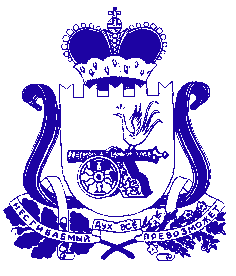 РОССИЙСКАЯ ФЕДЕРАЦИЯСМОЛЕНСКАЯ ОБЛАСТЬУ С Т А ВИГОРЕВСКОГО  СЕЛЬСКОГО ПОСЕЛЕНИЯ ХОЛМ – ЖИРКОВСКОГО РАЙОНА СМОЛЕНСКОЙ ОБЛАСТИ(в редакции решений Совета депутатов  Игоревского  сельского поселения Холм – Жирковского района Смоленской области от 21.06. 2006 № 36,  09.02. 2007 № 4 , 23.11.2007  № 45,  06.06.2008 № 19,  28.05.2009 № 21,  24.06.2010 № 30, 14.07.2011 №32, 17.07.2012 № 26, 18.07.2013 № 40, 19.06.2014 №20, 13.07.2015 №26, 26.05.2017 № 13)Принят  4-ей сессией  Совета депутатов сельского поселения I созываот 28 ноября  2005  года   (решение  №14)Глава муниципального образования Игоревского  сельского поселенияХолм-Жирковского района Смоленской области							                  Т.А. СемёноваНастоящий Устав в соответствии с Конституцией Российской Федерации, федеральным и областным законодательством устанавливает правовые, территориальные, организационные и экономические основы организации местного самоуправления в  Игоревском  сельском поселении Холм – Жирковского  района  Смоленской области.Глава 1. ОБЩИЕ ПОЛОЖЕНИЯСтатья 1. Правовой статус и наименование муниципального образования 1. Игоревское  сельское поселение Холм – Жирковского   района Смоленской области  (далее - сельское поселение) - муниципальное образование, наделенное в соответствии с областным законом от 28.12.2004г.№137-з "О наделении статусом муниципального района муниципального образования "Холм – Жирковский район" Смоленской области, об  установлении границ муниципальных образований, территории которых входят в его состав, и наделении их соответствующим статусом "  статусом сельского  поселения, в границах которого местное самоуправление осуществляется населением непосредственно и (или) через выборные и иные органы местного самоуправления.2. Официальное наименование муниципального образования – Игоревское  сельское поселение Холм – Жирковского   района Смоленской области.        Статья 2. Правовая основа местного самоуправления  Игоревского сельского поселения Холм – Жирковского   района  Смоленской областиПравовую основу местного самоуправления сельского поселения составляют общепризнанные принципы и нормы международного права, международные договоры Российской Федерации, Конституция Российской Федерации, федеральные конституционные законы, Федеральный закон от 6 октября 2003 года № 131-ФЗ «Об общих принципах организации местного самоуправления в Российской Федерации» (далее – Федеральный закон «Об общих принципах организации местного самоуправления в Российской Федерации»), другие федеральные законы, издаваемые в соответствии с ними иные нормативные правовые акты Российской Федерации (указы и распоряжения Президента Российской Федерации, постановления и распоряжения Правительства Российской Федерации, иные нормативные правовые акты федеральных органов исполнительной власти), Устав Смоленской области,   областные законы и иные нормативные правовые акты Смоленской области, настоящий Устав, решения, принятые на местных референдумах, и иные муниципальные правовые акты.Статья 3. Символика  Игоревского  сельского поселения Холм – Жирковского  района  Смоленской области и порядок ее официального использования 1. Сельское поселение в соответствии с федеральным законодательством и геральдическими правилами вправе устанавливать собственный герб и иную символику. 2. Описание, порядок воспроизведения и официального использования герба и иной символики устанавливается нормативным правовым актом Совета депутатов Игоревского  сельского поселения (далее - Совет депутатов).3. Официальные символы сельского поселения подлежат государственной регистрации в порядке, установленном федеральным законодательством.Статья 4. Права граждан на осуществление местного самоуправления на территории  Игоревского   сельского поселения  Холм – Жирковского   района  Смоленской области1. Граждане Российской Федерации (далее – граждане) осуществляют местное самоуправление посредством участия в местных референдумах, муниципальных выборах, посредством иных форм прямого волеизъявления, а также через выборные и иные органы местного самоуправления.Иностранные граждане, постоянно или преимущественно проживающие на территории сельского поселения, обладают при осуществлении местного самоуправления правами в соответствии с международными договорами Российской Федерации, Конституцией Российской Федерации и федеральными законами.2. Граждане имеют равные права на осуществление местного самоуправления независимо от пола, расы, национальности, языка, происхождения, имущественного и должностного положения, отношения к религии, убеждений, принадлежности к общественным объединениям.3. Установленные Конституцией Российской Федерации и Федеральным законом «Об общих принципах организации местного самоуправления в Российской Федерации» права граждан на осуществление местного самоуправления могут быть ограничены федеральным законом только в той мере, в какой это необходимо в целях защиты основ конституционного строя, нравственности, здоровья, прав и законных интересов других лиц, обеспечения обороны страны и безопасности государства.Статья 4.1. Избирательные системы, которые применяются при проведении выборов депутатов Совета депутатов  Игоревского сельского поселения Холм - Жирковского района Смоленской  области (статья 4.1 в редакции решения Совета депутатов Игоревского  сельского поселения Холм-Жирковского района Смоленской области от 28.05.  2009г.  № 21)При проведении выборов депутатов представительного органа Игоревского  сельского поселения Холм-Жирковского  района Смоленской области применяется  мажоритарная избирательная система относительного большинства.Глава 2. ТЕРРИТОРИАЛЬНАЯ ОРГАНИЗАЦИЯ МЕСТНОГО САМОУПРАВЛЕНИЯ  ИГОРЕВСКОГО  СЕЛЬСКОГО ПОСЕЛЕНИЯ  ХОЛМ - ЖИРКОВСКОГО РАЙОНА  СМОЛЕНСКОЙ ОБЛАСТИСтатья 5. Территория Игоревского  сельского поселения Холм – Жирковского  района  Смоленской области и ее состав 1. Территория сельского поселения определена в границах, утвержденных областным законом от 28.12.2004г. № 137-з "О наделении статусом муниципального района муниципального образования "Холм – Жирковский район" Смоленской области, об  установлении границ муниципальных образований, территории которых входят в его состав, и наделении их соответствующим статусом ". 2. Общая площадь Игоревского сельского поселения Холм-Жирковского района Смоленской области составляет 93,67 кв.км.(часть 2 статьи 5 в редакции решения Совета депутатов Игоревского сельского поселения Холм-Жирковского района Смоленской области от 14.07.2011 г. № 32)3. Территорию сельского поселения составляют исторически сложившиеся земли населенных пунктов, прилегающие к ним земли общего пользования, территории природопользования населения, рекреационные земли, земли для развития поселения.4. В состав территории сельского поселения входят земли независимо от форм собственности и их целевого назначения. 5. В состав территории сельского поселения входят следующие населенные пункты:  1. станция Игоревская;  2. поселок Левково.6. Административным центром сельского поселения является  станция  Игоревская. 7. Территория сельского поселения входит в состав территории муниципального образования «Холм – Жирковский район» Смоленской области (далее – муниципальный район).Статья 6. Изменение границ и преобразование  Игоревского сельского поселения Холм – Жирковского  района  Смоленской области1. Изменение границ сельского поселения, преобразование сельского поселения осуществляется в соответствии с Федеральным законом «Об общих принципах организации местного самоуправления в Российской Федерации» и областным законом «Об административно-территориальном устройстве Смоленской области».2. Инициатива органов местного самоуправления, органов государственной власти о преобразовании сельского поселения оформляется решениями соответствующих органов местного самоуправления, органов государственной власти. Инициатива населения об изменении границ сельского поселения, преобразование сельского поселения реализуется в порядке, установленном федеральным и областным  законом для выдвижения инициативы проведения местного референдума.3. Изменение границ сельского поселения, влекущее отнесение территорий отдельных входящих в их состав населенных пунктов к территориям других поселений, осуществляется с согласия населения данных населенных пунктов, выраженного путем голосования по вопросам изменения границ муниципальных образований, либо на сходах граждан, проводимых в порядке, предусмотренном статьей 25.1 Федерального закона «Об общих принципах организации местного самоуправления в Российской Федерации», с учетом мнения представительных органов соответствующих поселений.(часть 3 статьи 6 в редакции решения Совета депутатов Игоревского сельского поселения Холм-Жирковского района Смоленской области от 17.07.2012 г. № 26)4. Изменение границ сельского поселения, не влекущее отнесения территорий отдельных входящих в его состав населенных пунктов соответственно к территориям других поселений, осуществляется с учетом мнения населения, выраженного Советами депутатов соответствующих поселений.5. Под преобразованием сельского поселения понимается его разделение или объединение. Объединение сельского поселения  с другими сельскими (городскими) поселениями, не влекущее изменения границ иных муниципальных образований, осуществляется с согласия населения каждого из сельских (городских) поселений, выраженного Советом депутатов каждого из объединяемых поселений. (абзац 2 части 5 статьи 6 в редакции решения Совета Депутатов Игоревского сельского поселения Холм-Жирковского района Смоленской области  от 24.06.2010 № 30) Разделение сельского поселения, влекущее образование двух и более поселений, осуществляется с согласия населения каждого из образуемых поселений, выраженного путем голосования по вопросам преобразования муниципального образования, либо на сходах граждан, проводимых в порядке, предусмотренном статьей 25.1 Федерального закона «Об общих принципах организации местного самоуправления в Российской Федерации.( абзац 3 части 5 статьи 6 в редакции решения Совета депутатов Игоревского сельского поселения Холм-Жирковского района Смоленской области от 17.07.2012 г. № 26)Глава 3. ВОПРОСЫ МЕСТНОГО ЗНАЧЕНИЯ  ИГОРЕВСКОГО  сельского поселения ХОЛМ - ЖИРКОВСКОГО района  Смоленской областиСтатья 7. Вопросы местного значения Игоревского  сельского поселения Холм – Жирковского   района  Смоленской области(статья 7 в редакции решения Совета депутатов Игоревского сельского поселения Холм-Жирковского района Смоленской области от  13.07.2015 г. №26)         1. К вопросам местного значения сельского поселения относятся:1) составление и рассмотрение проекта бюджета сельского поселения, утверждение и исполнение бюджета сельского поселения, осуществление контроля за его исполнением, составление и утверждение отчета об исполнении бюджета сельского поселения;2) установление, изменение и отмена местных налогов и сборов сельского поселения;3) владение, пользование и распоряжение имуществом, находящимся в муниципальной собственности сельского поселения;4) обеспечение первичных мер пожарной безопасности в границах населенных пунктов сельского поселения;5) создание условий для обеспечения жителей сельского поселения услугами связи, общественного питания, торговли и бытового обслуживания;6) создание условий для организации досуга и обеспечения жителей сельского поселения услугами организаций культуры;7) обеспечение условий для развития на территории поселения физической культуры, школьного спорта и массового спорта, организация проведения официальных физкультурно-оздоровительных и спортивных мероприятий поселения;(пункт 7 части 1 статьи 7  в редакции   решения Совета депутатов Игоревского сельского поселения Холм-Жирковского района Смоленской области от 26.05.2017 №13)8) формирование архивных фондов сельского поселения;9) утверждение правил благоустройства территории сельского поселения, устанавливающих в том числе требования по содержанию зданий (включая жилые дома), сооружений и земельных участков, на которых они расположены, к внешнему виду фасадов и ограждений соответствующих зданий и сооружений, перечень работ по благоустройству и периодичность их выполнения; установление порядка участия собственников зданий (помещений в них) и сооружений в благоустройстве прилегающих территорий; организация благоустройства территории поселения (включая освещение улиц, озеленение территории, установку указателей с наименованиями улиц и номерами домов, размещение и содержание малых архитектурных форм);10) присвоение адресов объектам адресации, изменение, аннулирование адресов, присвоение наименований элементам улично-дорожной сети (за исключением автомобильных дорог федерального значения, автомобильных дорог регионального или межмуниципального значения, местного значения муниципального района), наименований элементам планировочной структуры в границах сельского поселения, изменение, аннулирование таких наименований, размещение информации в государственном адресном реестре;11) содействие в развитии сельскохозяйственного производства, создание условий для развития малого и среднего предпринимательства;12) организация и осуществление мероприятий по работе с детьми и молодежью в сельском поселении;13) оказание поддержки гражданам и их объединениям, участвующим в охране общественного порядка, создание условий для деятельности народных дружин;14) участие в соответствии с Федеральным законом от 24 июля 2007 года 
N 221-ФЗ "О государственном кадастре недвижимости" в выполнении комплексных кадастровых работ;2. В соответствии с областным законом от 30 октября 2014 года № 141-з «О закреплении за сельскими поселениями Смоленской области отдельных вопросов местного значения» к вопросам местного значения сельского поселения также относятся:1) организация в границах сельского поселения электро-, тепло-, газо-, водоснабжения населения, водоотведения, снабжения населения топливом в пределах полномочий, установленных законодательством Российской Федерации;2) дорожная деятельность в отношении автомобильных дорог местного значения в границах населенных пунктов поселения и обеспечение безопасности дорожного движения на них, включая создание и обеспечение функционирования парковок (парковочных мест), осуществление муниципального контроля за сохранностью автомобильных дорог местного значения в границах населенных пунктов поселения, а также осуществление иных полномочий в области использования автомобильных дорог и осуществления дорожной деятельности в соответствии с законодательством Российской Федерации;3) обеспечение проживающих в поселении и нуждающихся в жилых помещениях малоимущих граждан жилыми помещениями, организация строительства и содержания муниципального жилищного фонда, создание условий для жилищного строительства, осуществление муниципального жилищного контроля, а также иных полномочий органов местного самоуправления в соответствии с жилищным законодательством;4) создание условий для предоставления транспортных услуг населению и организация транспортного обслуживания населения в границах сельского поселения;5) участие в профилактике терроризма и экстремизма, а также в минимизации и (или) ликвидации последствий проявлений терроризма и экстремизма в границах сельского поселения;6) создание условий для реализации мер, направленных на укрепление межнационального и межконфессионального согласия, сохранение и развитие языков и культуры народов Российской Федерации, проживающих на территории поселения, социальную и культурную адаптацию мигрантов, профилактику межнациональных (межэтнических) конфликтов;7) участие в предупреждении и ликвидации последствий чрезвычайных ситуаций в границах сельского поселения;          8) (пункт 8 части 2 статьи 7  признать утратившим силу в соответствии с решением Совета депутатов Игоревского сельского поселения Холм-Жирковского района Смоленской области от 26.05.2017 №13)          9) сохранение, использование и популяризация объектов культурного наследия (памятников истории и культуры), находящихся в собственности сельского поселения, охрана объектов культурного наследия (памятников истории и культуры) местного (муниципального) значения, расположенных на территории сельского поселения;10) создание условий для развития местного традиционного народного художественного творчества, участие в сохранении, возрождении и развитии народных художественных промыслов в сельском поселении;11) создание условий для массового отдыха жителей сельского поселения и организация обустройства мест массового отдыха населения, включая обеспечение свободного доступа граждан к водным объектам общего пользования и их береговым полосам;          12) участие в организации деятельности по сбору (в том числе раздельному сбору) и транспортированию твердых коммунальных отходов организация сбора и вывоза бытовых отходов и мусора;(пункт 12 части 2 статьи 7  в редакции   решения Совета депутатов Игоревского сельского поселения Холм-Жирковского района Смоленской области от 26. 05.2017 №13)13) (пункт 13 части 2 статьи 7  признать утратившим силу в соответствии с решением Совета депутатов Игоревского сельского поселения Холм-Жирковского района Смоленской области от  26.05.2017 №13) 	14) (пункт 14 части 2 статьи 7  признать утратившим силу в соответствии с решением Совета депутатов Игоревского сельского поселения Холм-Жирковского района Смоленской области от 26.05.2017 №13)15) организация ритуальных услуг и содержание мест захоронения;16) (пункт 16 части 2 статьи 7  признать утратившим силу в соответствии с решением Совета депутатов Игоревского сельского поселения Холм-Жирковского района Смоленской области от 26.05.2017 №13)17) (пункт 17 части 2 статьи 7  признать утратившим силу в соответствии с решением Совета депутатов Игоревского сельского поселения Холм-Жирковского района Смоленской области от 26.05.2017 № 13)18) осуществление мероприятий по обеспечению безопасности людей на водных объектах, охране их жизни и здоровья;19) создание, развитие и обеспечение охраны лечебно-оздоровительных местностей и курортов местного значения на территории сельского поселения, а также осуществление муниципального контроля в области использования и охраны особо охраняемых природных территорий местного значения;20) осуществление в пределах, установленных водным законодательством Российской Федерации, полномочий собственника водных объектов, информирование населения об ограничениях их использования;21) (пункт 21 части 2 статьи 7  признать утратившим силу в соответствии с решением Совета депутатов Игоревского сельского поселения Холм-Жирковского района Смоленской области от  26.05.2017 №13)22) предоставление помещения для работы на обслуживаемом административном участке сельского поселения сотруднику, замещающему должность участкового уполномоченного полиции;23) до 1 января 2017 года предоставление сотруднику, замещающему должность участкового уполномоченного полиции, и членам его семьи жилого помещения на период выполнения сотрудником обязанностей по указанной должности;24) (пункт 24 части 2 статьи 7  признать утратившим силу в соответствии с решением Совета депутатов Игоревского сельского поселения Холм-Жирковского района Смоленской области от 26.05.2017 №13)25) обеспечение выполнения работ, необходимых для создания искусственных земельных участков для нужд поселения, проведение открытого аукциона на право заключить договор о создании искусственного земельного участка в соответствии с федеральным законом;26) осуществление мер по противодействию коррупции в границах поселения.3. Органы местного самоуправления сельского поселения вправе заключать соглашения с органами местного самоуправления муниципального района о передаче им осуществления части своих полномочий по решению вопросов местного значения за счет межбюджетных трансфертов, предоставляемых из бюджета сельского поселения в бюджет муниципального района в соответствии с Бюджетным кодексом Российской Федерации. Решение о передаче осуществления части полномочий органов местного самоуправления сельского поселения по решению вопросов местного значения органам местного самоуправления муниципального района принимается Советом депутатов по предложению Главы муниципального образования Игоревского сельского поселения Холм-Жирковского района Смоленской области (далее – Глава муниципального образования).Указанные соглашения должны заключаться на определенный срок, содержать положения, устанавливающие основания и порядок прекращения их действия, в том числе досрочного, порядок определения ежегодного объема указанных в настоящей части межбюджетных трансфертов, необходимых для осуществления передаваемых полномочий, а также предусматривать финансовые санкции за неисполнение соглашений. Порядок заключения соглашений определяется нормативно-правовыми актами представительного органа муниципального образования.Статья 7.1. Права органов местного самоуправления поселения на решение вопросов, не отнесенных к вопросам местного значения поселений        (статья 7.1 введена решением Совета депутатов  Игоревского  сельского поселения Холм – Жирковского района Смоленской области от 09.02.2007 г.  №4)        1. Органы местного самоуправления сельского поселения имеют право на:1) создание музеев поселения;        2) ( пункт 2 признать утратившим силу в соответствии с решением Совета депутатов Игоревского сельского поселения Холм-Жирковского района Смоленской области от 24.06.2010 № 30)3) совершение нотариальных действий, предусмотренных законодательством, в случае отсутствия в поселении нотариуса;4) участие в осуществлении деятельности по опеке и попечительству;       5) (пункт 5 части 1 статьи 7.1  признать утратившим силу в соответствии с решением Совета депутатов Игоревского сельского поселения Холм-Жирковского района Смоленской области от 18.07.2013 №40 )6) создание условий для осуществления деятельности, связанной с реализацией прав местных национально-культурных автономий на территории поселения;7) оказание содействия национально-культурному развитию народов Российской Федерации и реализации мероприятий в сфере межнациональных отношений на территории поселения. 8) организация и осуществление мероприятий по мобилизационной подготовке муниципальных предприятий и учреждений, находящихся на территории сельского поселения; ( пункт 8 введен решением Совета депутатов Игоревского  сельского поселения Холм-Жирковского района Смоленской области от 28.05.  2009  № 21)8.1) создание муниципальной пожарной охраны;(пункт 8.1  введен решением  Совета депутатов Игоревского сельского поселения Холм-Жирковского района Смоленской области от 24.06 2010г № 30)9) создание условий для развития туризма.( пункт 9 введен в соответствии с  решением Совета депутатов  Игоревского  сельского поселения Холм-Жирковского района Смоленской области от 28.05.  2009  № 21)10) оказание поддержки общественным наблюдательным комиссиям, осуществляющим общественный контроль за обеспечением прав человека и содействие лицам, находящимся в местах принудительного содержания.         (пункт 10  части 1 статьи 7.1 введен в соответствии с решением Совета депутатов Игоревского сельского поселения Холм – Жирковского района Смоленской области от 17.07.2012 г.  №26)           11) оказание поддержки общественным объединениям  инвалидов,  а  также созданным общероссийскими общественными объединениями инвалидов организациям в соответствии с Федеральным законом от 24 ноября 1995  года № 181-ФЗ «О социальной защите инвалидов в Российской Федерации».      (пункт 11  части 1 статьи 7.1 введен в соответствии с решением Совета депутатов Игоревского сельского поселения Холм – Жирковского района Смоленской области от 18.07.2013 г.  №40 )12) создание условий для организации проведения независимой оценки качества оказания услуг организациями в порядке и на условиях, которые установлены федеральными законами;(пункт 12 части 1 статьи 7.1 введен в соответствии решением Совета депутатов Игоревского сельского поселения Холм-Жирковского района Смоленской области от  13.07.2015 г. №26)13) предоставление гражданам жилых помещений муниципального жилищного фонда по договорам найма жилых помещений жилищного фонда социального использования в соответствии с жилищным законодательством;(пункт 13 части 1 статьи 7.1 введен в соответствии решением Совета депутатов Игоревского сельского поселения Холм-Жирковского района Смоленской области от  13.07.2015 г. №26) 	14) осуществление мероприятий по отлову и содержанию безнадзорных животных, обитающих на территории поселения;(пункт 14 части 1 статьи 7.1 введен в соответствии решением Совета депутатов Игоревского сельского поселения Холм-Жирковского района Смоленской области от  13.07.2015 г. №26)15) осуществление мероприятий в сфере профилактики правонарушений, предусмотренных Федеральным законом "Об основах системы профилактики правонарушений в Российской Федерации".(пункт 15 части 1 статьи 7.1  введен в соответствии с решением Совета депутатов Игоревского сельского поселения Холм – Жирковского района Смоленской области от 26.05.2017 г.  №13)        2. Органы местного самоуправления  сельского поселения вправе решать вопросы, указанные в части 1 настоящей статьи, участвовать в осуществлении иных государственных полномочий (не переданных им в соответствии со статьей 19 настоящего Федерального закона), если это участие предусмотрено федеральными законами, а также решать иные вопросы, не отнесенные к компетенции органов местного самоуправления других муниципальных образований, органов государственной власти и не исключенные из их компетенции федеральными законами и законами субъектов Российской Федерации, за счет доходов местного бюджета, за исключением межбюджетных трансфертов, предоставляемых из бюджетов бюджетной системы Российской Федерации, и поступлений налоговых доходов по дополнительным нормативам отчислений.( часть 3 в редакции решения Совета депутатов Игоревского сельского поселения Холм-Жирковского района Смоленской области от 24.06.2010г № 30) 	 Статья 7.2. Муниципальный контроль 	(часть 1 статьи 7.2  в редакции решения Совета депутатов Игоревского сельского поселения Холм – Жирковского района Смоленской области от 13.07.2015 г.  №26)          1. Органы местного самоуправления сельского поселения организуют и осуществляют муниципальный контроль за соблюдением требований, установленных муниципальными правовыми актами, принятыми по вопросам местного значения, а в случаях, если соответствующие виды контроля отнесены федеральными законами к полномочиям органов местного самоуправления, также муниципальный контроль за соблюдением требований, установленных федеральными и областными законами.	2. К отношениям, связанным с осуществлением муниципального контроля, организацией и проведением проверок юридических лиц, индивидуальных предпринимателей, применяются положения Федерального закона от 26 декабря 2008 года № 294-ФЗ «О защите прав юридических лиц и индивидуальных предпринимателей при осуществлении государственного контроля (надзора) и муниципального контроля».Глава 4. ФОРМЫ НЕПОСРЕДСТВЕННОГО ОСУЩЕСТВЛЕНИЯ НАСЕЛЕНИЕМ МЕСТНОГО САМОУПРАВЛЕНИЯ И УЧАСТИЯ НАСЕЛЕНИЯ  ИГОРЕВСКОГО  сельского поселения ХОЛМ - ЖИРКОВСКОГО района  Смоленской области В ОСУЩЕСТВЛЕНИИ МЕСТНОГО САМОУПРАВЛЕНИЯ Статья 8. Местный референдум В целях решения непосредственно населением вопросов местного значения проводится местный референдум.           2. Органы местного самоуправления сельского поселения обеспечивают исполнение принятого на местном референдуме решения в соответствии с разграничением полномочий между ними, определенном настоящим Уставом.3. Гарантии прав граждан на участие в местном референдуме,  а также  порядок подготовки и проведения местного референдума устанавливаются федеральным законом и принимаемыми в соответствии с ним областными законами.         Статья 9. Муниципальные выборы 1. Муниципальные выборы проводятся в целях избрания депутатов Совета депутатов  на основе всеобщего равного и прямого избирательного права при тайном голосовании. (часть 1 статьи 9 в редакции решения Совета депутатов  Игоревского  сельского поселения Холм-Жирковского района Смоленской области от 14.07.2011  № 32)2. Гарантии избирательных прав граждан при проведении муниципальных выборов, порядок назначения, подготовки, проведения, установления итогов и определения результатов муниципальных выборов устанавливаются федеральным законом и принимаемыми в соответствии с ним областными законами.3. Муниципальные выборы назначаются Советом депутатов в сроки, предусмотренные Федеральным законом от 12 июня 2002 года № 67-ФЗ «Об основных гарантиях избирательных прав и права на участие в референдуме граждан Российской Федерации» (далее – Федеральный закон «Об основных гарантиях избирательных прав и права на участие в референдуме граждан Российской Федерации».(часть 3 статьи 9 в редакции решения Совета депутатов  Игоревского сельского поселения Холм – Жирковского района Смоленской области от 14.07.2011 г. № 32)4. Итоги муниципальных выборов подлежат официальному обнародованию (опубликованию).(часть 4 статьи 9 введена решением Совета депутатов  Игоревского  сельского поселения Холм – Жирковского района Смоленской области от 21.06.2006 г. № 36)Статья 10. Голосование по отзыву депутата Совета депутатов Игоревского сельского поселения Холм-Жирковского района Смоленской области, Главы муниципального образования Игоревского сельского поселения Холм-Жирковского района Смоленской области  (статья 10 в редакции решения  Совета депутатов Игоревского  сельского поселения Холм-Жирковского района Смоленской области от 19.06.2014 г. № 20)                                                               1. Настоящим Уставом устанавливаются следующие основания для отзыва депутата Совета депутатов Игоревского сельского поселения Холм-Жирковского района Смоленской области (далее – депутат), Главы муниципального образования Игоревского сельского поселения Холм-Жирковского района Смоленской области (далее – Глава муниципального образования):1) нарушение федеральных и областных законов, настоящего Устава и иных муниципальных правовых актов сельского поселения;2) совершение действий, порочащих звание депутата, Главы муниципального образования;3) осуществление деятельности, не совместимой со статусом депутата, Главы муниципального образования.Основаниями для отзыва депутата, Главы муниципального образования могут служить только их конкретные противоправные решения или действия (бездействия) в случае их подтверждения в судебном порядке.2. Предложения по отзыву депутата, Главы муниципального образования вправе вносить граждане, проживающие на территории сельского поселения и обладающие избирательным правом (далее – граждане, обладающие избирательным правом).3. Предложение по отзыву депутата, Главы муниципального образования должно быть подписано не менее чем 5 процентами подписей от общего числа граждан, обладающих избирательным правом.4. Предложение по отзыву депутата, Главы муниципального образования оформляется в письменной форме с изложением всех обстоятельств, послуживших основанием для внесения названного предложения. К предложению по отзыву депутата, Главы муниципального образования должны быть приложены нотариально заверенные копии (копия) судебных решений.5. Предложение по отзыву депутата, Главы муниципального образования рассматривается на очередном заседании Совета депутатов.6. Решение о назначении голосования по отзыву депутата принимается Советом депутатов. Лицо, в отношении которого выдвинута инициатива по его отзыву, вправе присутствовать на соответствующем заседании Совета депутатов, представлять депутатам письменные возражения, а также в устном выступлении давать объяснения по поводу обстоятельств, выдвигаемых в качестве основания для отзыва. О заседании Совета депутатов указанное лицо извещается не позднее, чем за 3 дня до его проведения.7. Решение о назначении голосования по отзыву подлежит опубликованию в течение 5 дней со дня его принятия.Одновременно с публикацией решения Совета депутатов о назначении голосования по отзыву депутата, Главы муниципального образования должны быть опубликованы объяснения отзываемого лица.8. Голосование по отзыву депутата, Главы муниципального образования проводится по инициативе населения в порядке, установленном федеральным законом и принимаемым в соответствии с ним областным законом для проведения местного референдума, с учетом особенностей, предусмотренных Федеральным законом «Об общих принципах организации местного самоуправления в Российской Федерации».9. Депутат, Глава муниципального образования считается отозванным, если за отзыв проголосовало не менее половины избирателей, зарегистрированных в соответствующем избирательном округе.10. Итоги голосования по отзыву депутата, Главы муниципального образования подлежат официальному опубликованию (обнародованию) не позднее 10 дней со дня проведения голосования.11. Расходы, связанные с подготовкой и проведением голосования по отзыву, производятся за счет средств местного бюджета.12. Отзыв депутата, Главы муниципального образования не освобождает его от иной ответственности за допущенные нарушения законов и иных нормативных правовых актов органов государственной власти и местного самоуправления, установленной в порядке, предусмотренном федеральным законом.Статья 11. Голосование по вопросам изменения границ, преобразования Игоревского  сельского поселения Холм – Жирковского   района  Смоленской области1. В целях получения согласия населения муниципального образования при изменении границ сельского поселения, преобразовании сельского поселения проводится голосование по вопросам изменения границ, преобразования сельского поселения.2. Голосование по вопросам изменения границ сельского поселения, преобразования сельского поселения проводится на всей территории сельского поселения или на части его территории в соответствии с Федеральным законом «Об общих принципах организации местного самоуправления в Российской Федерации».3. Голосование по вопросам изменения границ сельского поселения, преобразования сельского поселения назначается Советом депутатов и проводится в порядке, определенном федеральным и областным законами для проведения местного референдума, с учетом особенностей, предусмотренных Федеральным законом «Об общих принципах организации местного самоуправления в Российской Федерации». 4. Голосование по вопросам изменения границ сельского поселения, преобразования сельского поселения считается состоявшимся, если в нем приняло участие более половины жителей сельского поселения, обладающих избирательным правом. Согласие населения на изменение границ сельского поселения, преобразование сельского поселения считается полученным, если за указанные изменение, преобразование проголосовало более половины принявших участие в голосовании избирателей сельского поселения.5. Итоги голосования по вопросам изменения границ сельского поселения, преобразования сельского поселения и принятые решения подлежат официальному опубликованию (обнародованию).Статьи 12. Правотворческая инициатива граждан 1. Правотворческая инициатива граждан осуществляется на основании и в соответствии с Конституцией Российской Федерации, Федеральным законом «Об общих принципах организации местного самоуправления в Российской Федерации».(часть 1 в редакции решения Совета депутатов  Игоревского  сельского поселения Холм-Жирковского  района Смоленской области от 28.05. 2009    №  21)2. Порядок реализации правотворческой инициативы граждан устанавливается нормативным правовым актом Совета депутатов.Статья 13. Публичные слушания 1. В целях обсуждения проектов муниципальных правовых актов по вопросам местного значения с участием жителей сельского поселения Советом депутатов, Главой муниципального образования проводятся публичные слушания.Публичные слушания проводятся по инициативе населения, Совета депутатов, Главы муниципального образования.    2. Публичные слушания, проводимые по инициативе населения или Совета депутатов, назначаются Советом депутатов, а по инициативе Главы муниципального образования - Главой муниципального образования.3. Публичные слушания проводятся на основании и в соответствии с Федеральным законом «Об общих принципах организации местного самоуправления в Российской Федерации» и настоящим Уставом.4. На публичные слушания выносятся: 1) проект Устава сельского поселения, а также проект муниципального нормативного правового акта о внесении изменений и дополнений в данный устав, кроме случаев, когда в устав сельского поселения  вносятся изменения в форме точного воспроизведения положений Конституции Российской Федерации, федеральных законов, конституции (устава) или законов субъекта Российской Федерации в целях приведения данного устава в соответствие с этими нормативными правовыми актами;(пункт 1 части 4 статьи 13 в редакции решения Совета депутатов  Игоревского  сельского поселения Холм-Жирковского  района Смоленской области от 26.05.2017 №13)2) проект местного бюджета и отчет о его исполнении;3) проекты планов и программ развития сельского поселения;4) проект генерального плана сельского поселения, а также внесение в него изменений;5) проекты правил землепользования и застройки, проекты планировки территорий и проекты межевания территорий, за исключением случаев, предусмотренных Градостроительным кодексом Российской Федерации, а также вопросы предоставления разрешений на условно разрешенный вид использования земельных участков и объектов капитального строительства;(пункт 5 части 4 статьи 13  в редакции решения Совета депутатов Игоревского сельского поселения Холм – Жирковского района Смоленской области от 13.07.2015 г.  №26)5.1) проекты правил благоустройства территорий сельского поселения; 	(пункт 5.1 части 4 статьи 13  введен в соответствии с решением Совета депутатов Игоревского сельского поселения Холм – Жирковского района Смоленской области от 17.07.2012 г.  №26)6) установление публичного сервитута, включая мотивированное обоснование принятых решений;(пункт 6 части 4 статьи 13  в редакции решения Совета депутатов Игоревского сельского поселения Холм – Жирковского района Смоленской области от 17.07.2012 г.  №26)7) вопросы отклонения от предельных параметров разрешенного строительства, реконструкции объектов капитального строительства;8) вопросы изменения одного вида разрешенного использования земельных участков и объектов капитального строительства на другой вид такого использования при отсутствии утвержденных правил землепользования и застройки;9) вопросы о преобразовании сельского поселения, за исключением случаев, если в соответствии со статьей 13 Федерального закона от 06.10.2003 года №131 «Об общих принципах организации местного самоуправления в Российской Федерации» для преобразования сельского поселения требуется получение согласия населения сельского поселения, выраженного путем голосования, либо на сходах граждан;(пункт 9 части 4 статьи 13 в редакции решения Совета депутатов  Игоревского сельского поселения Холм – Жирковского района Смоленской области от  26.05.2017 №13)5. Результаты публичных слушаний оформляются в виде решений, носящих рекомендательный характер.6. Порядок организации и проведения публичных слушаний определяется нормативным правовым актом Совета депутатов и должен предусматривать срок (продолжительность) проведения публичных слушаний, заблаговременное оповещение жителей сельского поселения о времени и месте проведения публичных слушаний, заблаговременное ознакомление с проектом муниципального правового акта, другие меры, обеспечивающие участие в публичных слушаниях жителей сельского поселения, опубликование (обнародование) результатов публичных слушаний.7. (часть 7 статьи 13  признать утратившей силу в соответствии с решением Совета депутатов Игоревского сельского поселения Холм-Жирковского района Смоленской области от  26.05.2017 №13)Статья 14. Собрание граждан1. Для обсуждения вопросов местного значения, информирования населения о деятельности органов местного самоуправления и должностных лиц местного самоуправления, осуществления территориального общественного самоуправления на части территории сельского поселения могут проводиться собрания граждан.2. Порядок назначения и проведения собрания граждан, а также полномочия собрания граждан,  определяются Федеральным законом «Об общих принципах организации местного самоуправления в Российской Федерации», настоящим Уставом, нормативными правовыми актами Совета депутатов, уставом территориального общественного самоуправления.Статья 15. Конференция граждан (собрание делегатов)1. Для решения и обсуждения вопросов местного значения, информирования населения о деятельности органов местного самоуправления сельского поселения и должностных лиц местного самоуправления сельского поселения на территории сельского поселения могут проводиться конференции граждан (собрания делегатов).2. Порядок назначения и проведения конференции граждан (собрания делегатов), избрания делегатов определяется нормативным правовым актом Совета депутатов, уставом территориального общественного самоуправления.3. Итоги конференции граждан (собрания делегатов) подлежат официальному опубликованию (обнародованию). Статьи 16. Опрос граждан 1. Опрос граждан проводится на всей территории сельского поселения или на части его территории для выявления мнения населения и его учета при принятии решений органами местного самоуправления сельского поселения и должностными лицами местного самоуправления, а также органами государственной власти. Опрос граждан проводится в соответствии с Федеральным законом «Об общих принципах организации местного самоуправления в Российской Федерации».Результаты опроса носят рекомендательный характер.2. В опросе граждан имеют право участвовать жители сельского поселения, обладающие избирательным правом. 3. Порядок назначения и проведения опроса граждан определяется Уставом поселения и (или) нормативными правовыми актами Совета депутатов, в соответствии с законом субъекта Российской Федерации.(части 3 статьи 16 в редакции решения Совета депутатов  Игоревского сельского поселения Холм – Жирковского района Смоленской области от     13.07.2015  №26)          4.Опрос граждан проводится по инициативе:1) представительного органа муниципального образования или главы муниципального образования – по вопросам местного значения;2) органов государственной власти Смоленской области – для учета мнения граждан при принятии решений об изменении целевого назначения земель муниципального образования для объектов регионального и межрегионального значения.(часть 4 статьи 16 введена решением Совета депутатов  Игоревского сельского поселения Холм – Жирковского района Смоленской области от  21.06.2006 г. №  36)Статья 17. Обращения граждан в органы местного самоуправления  Игоревского  сельского поселения Холм – Жирковского   района  Смоленской области(статья 17 в редакции решения Совета депутатов Игоревского  сельского поселения Холм – Жирковского района Смоленской области от  09.02.2007 г.  № 4)1. Граждане имеют право на индивидуальные и коллективные обращения в органы местного самоуправления.2. Обращения граждан подлежат рассмотрению в порядке и сроки, установленные Федеральным законом от 2 мая 2006 года № 59 – ФЗ «О порядке рассмотрения обращений граждан Российской Федерации».3. За нарушение порядка и сроков рассмотрения обращений граждан должностные лица местного самоуправления несут ответственность в соответствии с законодательством Российской Федерации.          Статья 17.1. Формы выявления мнения населения по вопросам изменения административно – территориального устройства Смоленской области и изменения границ муниципального образования         (статья 17.1. введена решением Совета депутатов Игоревского  сельского поселения Холм – Жирковского района Смоленской области от  09.02.2007 г.  №4)          1. Выявление мнения населения по вопросу изменения административно – территориального устройства Смоленской области может осуществляться в формах, установленных областным законом «Об административно – территориальном устройстве Смоленской области», а также в форме публичных слушаний, собрания граждан, конференции граждан (собрания делегатов). Указанные формы выявления мнения населения реализуются в порядке, установленном областным законом и (или) нормативными правовыми актами Совета депутатов Игоревского сельского поселения Холм – Жирковского района Смоленской области.     2. При инициировании вопроса об изменении границ поселений, влекущее отнесение территорий отдельных входящих в их состав населенных пунктов к территориям других поселений, мнение населения данных населенных пунктов выявляется на сходах граждан, проводимых в порядке, установленном нормативным правовым актом Совета депутатов Игоревского  сельского поселения Холм – Жирковского района Смоленской области.Статья 18. Другие формы непосредственного осуществления населением Игоревского   сельского поселения Холм – Жирковского   района  Смоленской области местного самоуправления и участия в его осуществлении1. Наряду с предусмотренными Федеральными законом «Об общих принципах организации местного самоуправления в Российской Федерации» и настоящим Уставом формами непосредственного осуществления населением местного самоуправления и участия населения в осуществлении местного самоуправления граждане сельского поселения вправе участвовать в осуществлении местного самоуправления в иных формах, не противоречащих Конституции Российской Федерации, федеральному и областному законодательству.2. Непосредственное осуществление населением сельского поселения местного самоуправления и участие населения в осуществлении местного самоуправления сельского поселения основываются на принципах законности, добровольности.3. Государственные органы и их должностные лица, органы местного самоуправления  и должностные лица местного самоуправления обязаны содействовать населению в непосредственном осуществлении населением местного самоуправления и участии населения в осуществлении местного самоуправления.Статья 19. Территориальное общественное самоуправление1. Под территориальным общественным самоуправлением понимается самоорганизация граждан по месту жительства на части территории поселения для самостоятельного и под свою ответственность осуществления собственных инициатив по вопросам местного значения.2. Территориальное общественное самоуправление осуществляется на территории поселения в порядке, установленном Федеральным законом «Об общих принципах организации местного самоуправления в Российской Федерации».3. Порядок организации и осуществления территориального общественного самоуправления, условия и порядок выделения необходимых средств из местного бюджета определяется решением Совета депутатов.Глава 5. ОРГАНЫ МЕСТНОГО САМОУПРАВЛЕНИЯИ ДОЛЖНОСТНЫЕ ЛИЦА МЕСТНОГО САМОУПРАВЛЕНИЯСтатья 20. Структура и наименования органов местного самоуправления1. Структуру органов местного самоуправления сельского поселения составляют:1) Совет депутатов Игоревского  сельского поселения Холм – Жирковского района Смоленской области;2) Глава муниципального образования  Игоревского сельского поселения Холм – Жирковского  района Смоленской области;3) Администрация Игоревского  сельского поселения Холм – Жирковского  района Смоленской области  - полное наименование, Администрация Игоревского  сельского поселения - краткое наименование;4) (пункт 4 части 1 статьи 20 утратил силу в соответствии с решением Совета депутатов Игоревского сельского поселения Холм-Жирковского района Смоленской области от 14. 07. 2011 г. № 32)5) Контрольно-ревизионная комиссия Игоревского сельского поселения Холм – Жирковского  района Смоленской области (далее – Контрольно-ревизионная комиссия).(пункт 5  части 1 статьи 20 введен в соответствии с решением Совета депутатов Игоревского сельского поселения Холм – Жирковского района Смоленской области от 17.07.2012 г.  №26)2. Порядок формирования, полномочия, срок полномочий, подотчетность и подконтрольность органов местного самоуправления, а также иные вопросы организации и деятельности указанных органов определяются настоящим Уставом в соответствии с областными законами.(часть 2 статьи 20 дополнена в соответствии с  решением  Совета депутатов Игоревского сельского поселения Холм – Жирковского района Смоленской области от 13.07.2015 г.  №26)3. Изменение структуры органов местного самоуправления осуществляется путем внесения изменений в настоящий Устав.4. Решение Совета депутатов об изменении структуры органов местного самоуправления, полномочий органов местного самоуправления (за исключением полномочий, срока полномочий и порядка избрания выборных должностных лиц местного самоуправления) вступают в силу после истечения срока полномочий Совета депутатов, принявшего указанное решение, за исключением случаев, предусмотренных Федеральным законом «Об общих принципах организации местного самоуправления в Российской Федерации.(часть 4 статьи 20 в редакции решения  Совета депутатов Игоревского  сельского поселения Холм-Жирковского района Смоленской области от 17.07.2012 г. № 26) 5. (часть 5 статьи 20 утратила силу в соответствии с решением Совета депутатов Игоревского сельского поселения Холм-Жирковского района Смоленской области от     13.07.2015 №26) 6. Финансовое обеспечение деятельности органов местного самоуправления осуществляется исключительно за счет собственных доходов местного бюджета.(часть 6  статьи 20 в редакции решения  Совета депутатов Игоревского  сельского поселения Холм-Жирковского района Смоленской области от 14.07.2011 г. № 32) 7. Подконтрольность и подотчетность органов местного самоуправления федеральным органам государственной власти и органам государственной власти Смоленской области допускается только в случаях и порядке, установленных Конституцией Российской Федерации, федеральными конституционными законами, федеральными законами и принимаемыми в соответствии с ними областными  законами.Статья 21.  Совет депутатов  Игоревского  сельского поселения Холм – Жирковского   района Смоленской области1. Совет депутатов является представительным органом сельского поселения, наделенным собственными полномочиями по решению вопросов местного значения сельского поселения.2. Совет депутатов состоит из 10 депутатов, избираемых населением сельского поселения на муниципальных выборах на основе всеобщего равного и прямого избирательного права при тайном голосовании сроком на 5 лет.3.  Совет депутатов осуществляет свои полномочия в случае избрания не менее двух третей от установленной численности депутатов.4.   Совет депутатов обладает правами юридического лица. 5. Организацию деятельности Совета депутатов осуществляет Глава муниципального образования Игоревского  сельского поселения Холм-Жирковского района Смоленской области.  Глава  муниципального образования избирается Советом  депутатов из своего состава на первом заседании тайным  или открытым голосованием по решению Совета депутатов;(часть 5 статьи 21 в редакции решения Совета депутатов  Игоревского сельского поселения Холм-Жирковского района Смоленской области    от 24.06.2010 № 30)6. Из числа депутатов Совета депутатов избирается заместитель Главы муниципального образования Игоревского  сельского поселения Холм-Жирковского района Смоленской области (далее также – заместитель Главы муниципального образования из числа депутатов). Заместитель  Главы муниципального образования из числа депутатов, осуществляет свою деятельность на непостоянной основе. Порядок  избрания, полномочия заместителя Главы муниципального образования определяется настоящим Уставом и Регламентом Совета депутатов (далее  также – Регламент). (часть 6 статьи 21 в редакции решения Совета депутатов  Игоревского  сельского поселения Холм-Жирковского района Смоленской области от 24.06.2010 г.   №  30 )7. Порядок организации деятельности Совета депутатов определяется Регламентом Совета депутатов (далее – Регламент), принимаемым Советом депутатов, который устанавливает периодичность, порядок созыва и проведения заседаний Совета депутатов и иных организационных форм его деятельности, планирования работы, подготовки и принятия правовых актов и иные вопросы его деятельности.8. Основной формой деятельности Совета депутатов являются заседания, которые проводятся не реже одного раза в три месяца.Заседание Совета депутатов не может считаться правомочным, если на нем присутствуют менее 50% от числа избранных депутатов.Первое заседание Совета депутатов проводится не позднее 30 дней после избрания не менее двух третей от установленной численности депутатов. (абзац 3 части 8 статьи 21 в редакции решения Совета депутатов  Игоревского  сельского поселения Холм – Жирковского района Смоленской области от 13.07.2015 г. №26)9. Совет депутатов формирует постоянные и временные комиссии. Порядок формирования и организация их работы определяются Регламентом и положениями о комиссиях, утверждаемыми Советом депутатов.10. В целях организационного, информационного, правового и материально-технического обеспечения деятельности Совета депутатов может формироваться аппарат Совета депутатов.11. Расходы на обеспечение деятельности Совета депутатов предусматриваются в местном бюджете отдельной строкой в соответствии с классификацией расходов бюджетов Российской Федерации.Управление и (или) распоряжение Советом депутатов или отдельными депутатами (группами депутатов) в какой бы то ни было форме средствами местного бюджета в процессе его исполнения, не допускаются, за исключением средств местного бюджета, направляемых на обеспечение деятельности Совета депутатов и депутатов Совета депутатов.Статья 22. Полномочия, основания и порядок прекращения полномочий Совета депутатов Игоревского  сельского поселения Холм – Жирковского   района  Смоленской области1. Срок полномочий Совета депутатов соответствует сроку полномочий избранных депутатов.2. В исключительной компетенции Совета депутатов находятся:1) принятие Устава муниципального образования Игоревского сельского поселения и внесение в него изменений;2) утверждение местного бюджета и отчета о его исполнении;3) установление, изменение и отмена местных налогов в соответствии с законодательством Российской Федерации о налогах и сборах;4) принятие планов и программ развития сельского поселения, утверждение отчетов об их исполнении;5) утверждение порядка управления и распоряжения имуществом, находящимся в муниципальной собственности;6) определение порядка принятия решений о создании, реорганизации и ликвидации муниципальных предприятий, а также об установлении тарифов на услуги муниципальных предприятий и учреждений, выполнение работ, за исключением случаев, предусмотренных федеральными законами;(пункт 6 части 2 статьи 22  в редакции  решения Совета депутатов Игоревского сельского поселения Холм-Жирковского района Смоленской области от 17. 07. 2012 г. № 26)7) определение порядка участия сельского поселения в организациях межмуниципального сотрудничества;8) определение порядка материально-технического и организационного обеспечения деятельности органов местного самоуправления;9) контроль за исполнением органами местного самоуправления и должностными лицами местного самоуправления полномочий по решению вопросов местного значения.10)  принятие решения об удалении Главы муниципального образования в отставку.(часть 2 дополнить пунктом 10 по решению Совета депутатов Игоревского сельского поселения Холм-Жирковского района Смоленской области от 24.06.2010 г. № 30)3. К полномочиям Совета депутатов также относятся:1) установление официальных символов сельского поселения;2) утверждение структуры Администрации  муниципального образования поселения по представлению Главы  муниципального образования;(пункт 2 в редакции решения Совета депутатов  Игоревского  сельского поселения Холм-Жирковского района Смоленской области от 24.06 2010 г. № 30)3) (пункт 3 части 3 статьи 22 утратил силу в соответствии с решением Совета депутатов Игоревского сельского поселения Холм-Жирковского района Смоленской области от 14. 07. 2011 г. № 32)3.1) назначение на должность председателя Контрольно-ревизионной комиссии;(пункт 3.1  части 3 статьи 22 введен в соответствии с решением Совета депутатов Игоревского сельского поселения Холм – Жирковского района Смоленской области от 17.07.2012 г.  №26)4) формирование избирательной комиссии;5) осуществление контроля за соблюдением установленного порядка управления и распоряжения имуществом, находящимся в муниципальной собственности; 6) установление налоговых льгот по местным налогам, оснований и порядка их применения;7) (пункт 7 части 3 статьи 22 утратил силу в соответствии с решением Совета депутатов  Игоревского  сельского поселения Холм-Жирковского района Смоленской области от 26.05 2017 г. №13)8) (пункт 8 части 3 статьи 22 утратил силу в соответствии с решением Совета депутатов  Игоревского  сельского поселения Холм-Жирковского района Смоленской области от 26.05 2017 г. №13)         8.1) (пункт 8.1 части 3 статьи 22 утратил силу в соответствии с решением Совета депутатов  Игоревского  сельского поселения Холм-Жирковского района Смоленской области от 26.05 2017 г. №13)8.2) (пункт 8.2  части 3 статьи 22 утратил силу в соответствии с решением Совета депутатов Игоревского сельского поселения Холм – Жирковского района Смоленской области от 19.06.2014 г.  №20)9) установление порядка определения арендной платы за землю, находящуюся в муниципальной собственности, условий и сроков ее внесения;(пункт 9  части 3 статьи 22  в редакции решения Совета депутатов Игоревского сельского поселения Холм – Жирковского района Смоленской области от 19.06.2014 г.  №20)         10) установление предельных (максимальных и минимальных) размеров земельных участков, предоставляемых гражданам в собственность из находящихся в муниципальной собственности земель для ведения личного подсобного хозяйства и индивидуального жилищного строительства;(пункт 10  части 3 статьи 22  в редакции решения Совета депутатов Игоревского сельского поселения Холм – Жирковского района Смоленской области от 19.06.2014 г.  №20)11) установление порядка отнесения муниципальных земель к землям особо охраняемых территорий местного значения, порядка их использования и охраны;12) учреждения межмуниципальных хозяйственных обществ, создание некоммерческих организаций;13) утверждение в соответствии с федеральными законами порядка предоставления, использования и изъятия земельных участков по представлению Главы муниципального образования;14) (пункт 14 части 3 статьи 22 утратил силу в соответствии с решением Совета депутатов  Игоревского  сельского поселения Холм – Жирковского района Смоленской области от 19.06.2014 г. № 20)15) (пункт 15 части 3 статьи 22 утратил силу в соответствии с решением Совета депутатов  Игоревского  сельского поселения Холм – Жирковского района Смоленской области от 19.06.2014 г. № 20)16) регулирование тарифов на подключение к системе коммунальной инфраструктуры, тарифов организаций коммунального комплекса на подключение, надбавок к тарифам на товары и услуги организаций коммунального комплекса;( пункт 16 части 3 статьи 22 в редакции решения Совета депутатов Игоревского   сельского поселения Холм-Жирковского района Смоленской области от 14.07. 2011 №  32) 17) установление системы оплаты труда работников муниципальных учреждений и предприятий, порядка ее применения;18) внесение в избирательную комиссию Смоленской области инициативы, оформленной в виде нормативного правового акта Совета депутатов, о возложении полномочий избирательной комиссии на соответствующую территориальную избирательную комиссию;19) назначение муниципальных выборов, местного референдума и голосования по отзыву депутата, выборного должностного лица местного самоуправления сельского поселения;20) утверждение схемы избирательных округов на территории сельского поселения;21) принятие решения о досрочном прекращении полномочий Совета депутатов, депутата, а также решений о выборах в Совет депутатов в соответствии с федеральным и областным законодательством;22) внесение в Смоленскую областную Думу предложений в порядке законодательной инициативы, оформленных в виде правового акта Совета депутатов, об изменении границ муниципального образования, о преобразовании муниципального образования; (пункт 22 части 3 статьи  22 в редакции решения Совета депутатов Игоревского  сельского поселения Холм – Жирковского района Смоленской области от 09.02.2007 г.  №4)22.1) инициирование вопросов об изменении административно-территориального устройства Смоленской области;(пункт 22.1  введен  решением Совета депутатов Игоревского  сельского поселения Холм-Жирковского района Смоленской области от  28.05.2009  № 21)23) учреждение печатного средства массовой информации для опубликования муниципальных правовых актов сельского поселения, обсуждения проектов муниципальных правовых актов по вопросам местного значения, доведения до сведения жителей сельского поселения   официальной информации о социально-экономическом, культурном развитии сельского поселения, о развитии его общественной инфраструктуры и иной официальной информации;(пункт 23 части 3 статьи 22 в редакции  решения Совета депутатов Игоревского  сельского поселения Холм-Жирковского района Смоленской области от  14.07.2011  № 32)24) принятие решения о привлечении жителей сельского поселения к социально значимым для сельского поселения работам;25) (признать утратившим силу по решению Совета депутатов Игоревского сельского поселения  Холм-Жирковского района Смоленской области от 24.06.2010  № 30)26) разработка и утверждение программ комплексного развития систем коммунальной инфраструктуры, программ комплексного развития транспортной инфраструктуры, программ комплексного развития социальной инфраструктуры поселения, требования к которым устанавливаются Правительством Российской Федерации; (пункт 26 части 3 статьи 22  в редакции  решения Совета депутатов Игоревского  сельского поселения Холм-Жирковского района Смоленской области от 26.05.2017  №13)27) заслушивание ежегодных отчетов Главы муниципального образования, о результатах  его деятельности, деятельности Администрации, в том числе о решении вопросов, поставленных Советом депутатов.( пункт 27 статьи 22 дополнен по решению Совета  депутатов Игоревского сельского поселения Холм-Жирковского района Смоленской области от 24.06.2010 № 30)28) утверждение инвестиционных программ организаций коммунального комплекса по строительству, реконструкции и (или) модернизации объектов, используемых для утилизации, обезвреживания и захоронения твердых бытовых отходов;(пункт 28 части 3 статьи 22 в редакции решения Совета  депутатов Игоревского сельского поселения Холм-Жирковского района Смоленской области от 18.07.2013 №40)29) установление надбавок к ценам (тарифам) для потребителей;(пункт 29 части 3 статьи 22 введен решением Совета  депутатов Игоревского сельского поселения Холм-Жирковского района Смоленской области от 14.07.2011 № 32)29.1) установление порядка проведения осмотра зданий, сооружений на предмет их технического состояния и надлежащего технического обслуживания в соответствии с требованиями технических регламентов, предъявляемыми к конструктивным и другим характеристикам надежности и безопасности указанных объектов, требованиями проектной документации;(пункт 29.1 части 3 статьи 22 введен решением Совета  депутатов Игоревского сельского поселения Холм-Жирковского района Смоленской области от 18.07.2013 №40)29.2) организация профессионального образования и дополнительного профессионального образования выборных должностных лиц местного самоуправления сельского поселения, депутатов Совета депутатов, муниципальных служащих аппарата Совета депутатов.29.3) утверждение Правил присвоения, изменения и аннулирования адресов на территории поселения;(пункт 29.3 части 3 статьи 22 в редакции решения Совета  депутатов Игоревского сельского поселения Холм-Жирковского района Смоленской области от   13.07. 2015 №26)29.4) утверждение правил благоустройства территории поселения, устанавливающих в том числе требования по содержанию зданий (включая жилые дома), сооружений и земельных участков, на которых они расположены, к внешнему виду фасадов и ограждений соответствующих зданий и сооружений, перечень работ по благоустройству и периодичность их выполнения; (пункт 29.4 части 3 статьи 22 введен в соответствии с  решением Совета  депутатов Игоревского сельского поселения Холм-Жирковского района Смоленской области от    13.07.2015 №26)          29.5) установление порядка участия собственников зданий (помещений в них) и сооружений в благоустройстве прилегающих территорий;(пункт 29.5 части 3 статьи 22 введен в соответствии с  решением Совета  депутатов Игоревского сельского поселения Холм-Жирковского района Смоленской области от    13.07.2015 №26)              30) иные полномочия Совета депутатов определяются федеральными законами и принимаемыми в соответствии с ними Уставом Смоленской области, областными законами, настоящим Уставом и решением Совета депутатов.( пункт 30 части 3 статьи 22 введен  решением Совета  депутатов Игоревского сельского поселения Холм-Жирковского района Смоленской области от 14.07.2011 № 32)4. Полномочия Совета депутатов могут быть прекращены досрочно  в порядке и по основаниям, которые предусмотрены Федеральным законом «Об общих принципах организации местного самоуправления в Российской Федерации».( пункт 4 в редакции  решения Совета депутатов Игоревского сельского поселения Холм-Жирковского района Смоленской области от 24.06.2010 №30)Полномочия Совета депутатов  также прекращаются  в случае:( пункт 4 абзац 2 в редакции  решения Совета депутатов Игоревского сельского поселения Холм-Жирковского района Смоленской области от 24.06.2010 №30)1) принятия Советом депутатов решения о самороспуске.Решение о самороспуске принимается двумя третями голосов от установленной численности депутатов Совета депутатов. Полномочия Совета депутатов прекращаются со дня вступления в силу решения Совета депутатов. Одновременно с принятием указанного решения принимается решение о назначении внеочередных выборов депутатов Совета депутатов;2) принятия судом решения о неправомочности данного состава депутатов Совета депутатов, в том числе в связи со сложением депутатами своих полномочий.Полномочия Совета депутатов прекращаются со дня вступления в законную силу данного судебного решения;3) преобразования сельского поселения,  осуществляемого в соответствии с  Федеральным законом «Об общих принципах  организации местного самоуправления в Российской Федерации», а также  в случае  упразднения сельского поселения. Полномочия Совета депутатов прекращаются со дня вступления в силу соответствующего областного закона;4) нарушения срока издания муниципального правового акта, необходимого для реализации решения, принятого путем прямого волеизъявления граждан сельского поселения. решения Совета депутатов Игоревского сельского поселения Холм-Жирковского района Смоленской области от 24.06.2010 №30)5. Досрочное прекращение полномочий Совета депутатов влечет досрочное прекращение полномочий его депутатов.6. В случае досрочного прекращения полномочий Совета депутатов не позднее чем через шесть месяцев со дня вступления в силу решения о досрочном прекращении полномочий Совета депутатов проводятся досрочные муниципальные выборы в Совет депутатов.( часть 6 статьи 22 в редакции решения Совета  депутатов Игоревского сельского поселения Холм-Жирковского района Смоленской области от 14.07.2011 № 32)7.    В случае досрочного прекращения полномочий Совета депутатов финансовое обеспечение деятельности Совета депутатов осуществляется Администрацией за счет средств местного бюджета, выделенных на обеспечение деятельности Совета депутатов. При этом право первой подписи на финансовых документах принадлежит руководителю Администрации.     ( дополнить частью 7 по решению Совета депутатов Игоревского сельского поселения Холм-Жирковского района Смоленской области от 24.06.2010 №30)Статья 23. Депутат Совета депутатов Игоревского сельского поселения Холм – Жирковского   района  Смоленской области1. Депутатом  Совета депутатов может быть избран гражданин, обладающий избирательным правом и достигший 18 лет( в редакции по решению Совета депутатов Игоревского  сельского поселения Холм-Жирковского района Смоленской области от 24.06.2010 №30)2. Депутат Совета депутатов избирается на пять лет. Полномочия депутата Совета депутатов (далее – депутата) начинаются со дня его избрания и прекращаются со дня начала работы Совета депутатов нового созыва.3. Депутаты осуществляют свои полномочия  на  непостоянной основе.4. Депутаты информируют избирателей о своей деятельности во время встреч с ними, а также через средства массовой информации.4.1. Депутат должен соблюдать ограничения, запреты, исполнять обязанности, которые установлены Федеральным законом от 25 декабря 2008 года №273-ФЗ «О противодействии коррупции» и другими федеральными законами. Полномочия депутата прекращаются досрочно в случае несоблюдения ограничений, запретов, неисполнения обязанностей, установленных  Федеральным законом от 25 декабря 2008 года №273-ФЗ «О противодействии коррупции», Федеральным законом от 3 декабря 2012 года №230-ФЗ «О контроле за соответствием расходов лиц, замещающих государственные должности, и иных лиц их доходам», Федеральным законом от 7 мая 2013 года №79-ФЗ «О запрете отдельным категориям лиц открывать и иметь счета (вклады), хранить наличные денежные средства и ценности в иностранных банках, расположенных за пределами территории Российской Федерации, владеть и (или) пользоваться иностранными финансовыми инструментами. (часть 4.1  статьи 23 в редакции  решения Совета депутатов Игоревского сельского поселения Холм – Жирковского района Смоленской области от 26.05.2017 г.  №13)5. Гарантии и порядок осуществления депутатами своих полномочий, порядок проведения депутатских отчетов, другие вопросы их деятельности устанавливаются Регламентом Совета депутатов в соответствии с федеральными и областными законами, настоящим Уставом.6. Гарантии прав депутатов при привлечении их к уголовной или административной ответственности, задержании, аресте, обыске, допросе, совершении в отношении их иных уголовно-процессуальных и административно-процессуальных действий, а также при проведении оперативно-розыскных мероприятий в отношении депутатов, занимаемого ими жилого и (или) служебного помещения, их багажа, личных и служебных транспортных средств, переписки, используемых ими средств связи, принадлежащих им документов, установлены федеральными законами.7. Депутат не может быть привлечен к уголовной или административной ответственности за высказанное мнение, позицию, выраженную при голосовании, и другие действия, соответствующие статусу депутата, в том числе по истечении срока его полномочий. Данное положение не распространяется на случаи, когда депутатом были допущены публичные оскорбления, клевета или иные нарушения, ответственность за которые предусмотрена Федеральным законом «Об общих принципах организации местного самоуправления в Российской Федерации».Депутаты представительного органа муниципального образования, выборные должностные лица местного самоуправления не могут одновременно исполнять полномочия депутата представительного органа иного муниципального образования или выборного должностного лица местного самоуправления иного муниципального образования, за исключением случаев, установленных Федеральным законом «Об общих принципах организации местного самоуправления в Российской Федерации».Выборное должностное лицо местного самоуправления не может одновременно исполнять полномочия депутата представительного органа муниципального образования, за исключением случаев, установленных Федеральным законом «Об общих принципах организации местного самоуправления в Российской Федерации».(абзацы 3 и 4 части 7 статьи 23  введены решением Совета депутатов Игоревского  сельского поселения Холм – Жирковского района Смоленской области от 21.06.2006 г. № 36)8. Депутату обеспечиваются условия для беспрепятственного осуществления своих полномочий.              8.1. Депутат, осуществляющий  полномочия на постоянной основе, не может участвовать в качестве защитника или представителя (кроме случаев законного представительства)  по гражданскому, административному или уголовному делу либо делу об административном правонарушении.        (часть 8.1 в редакции  решения Совета депутатов Игоревского сельского поселения Холм-Жирковского района Смоленской области от 26.05.2017 №13) 	 Статья 24. Досрочное прекращение полномочий депутата1. В соответствии с Федеральным законом «Об общих принципах организации местного самоуправления в Российской Федерации» полномочия депутата прекращаются досрочно в случае:1) смерти;2) отставки по собственному желанию;3) признания судом недееспособным или ограниченно дееспособным;4) признания судом безвестно отсутствующим или объявления умершим;5) вступления в отношении его в законную силу обвинительного приговора суда;6) выезда за пределы Российской Федерации на постоянное место жительства;7) прекращения гражданства Российской Федерации, прекращения гражданства иностранного государства - участника международного договора Российской Федерации, в соответствии с которым иностранный гражданин имеет право быть избранным в органы местного самоуправления, приобретения  им гражданства иностранного государства либо получения им вида на жительство или иного документа, подтверждающего право на постоянное проживание гражданина Российской Федерации на территории иностранного государства, не являющегося участником международного договора Российской Федерации, в соответствии с которым гражданин Российской Федерации, имеющий гражданство иностранного государства, имеет право быть избранным в органы местного самоуправления;(пункт 7 части 1 статьи 24  в редакции решения Совета депутатов  Игоревского  сельского поселения Холм – Жирковского района Смоленской области от 09.02.2007 г.  № 4)8) отзыва избирателями;9) досрочного прекращения полномочий Совета депутатов;10) призыва на военную службу или направления на заменяющую ее альтернативную гражданскую службу;11) в иных случаях, установленных Федеральным законом «Об общих принципах организации местного самоуправления в Российской Федерации» и иными федеральными законами.( пункт 11 части 1 статьи 24 дополнить по решению  Совета депутатов  Игоревского  сельского поселения Холм – Жирковского района Смоленской области от24.06.2010 г. №30)2. Решение Совета депутатов о досрочном прекращении полномочий депутата Совета депутатов по основаниям, указанным в пунктах 1, 3 – 11 части 1 настоящей статьи, принимается не позднее чем через 30 дней со дня появления основания для досрочного прекращения полномочий, а если это основание появилось в период между сессиями Совета депутатов, – не позднее чем через три месяца со дня появления такого основания. (часть 2 статьи 24 в редакции решения Совета  депутатов Игоревского сельского поселения Холм-Жирковского района Смоленской области от 17.07.2012 № 26)3. Депутат в случае принятия им решения о прекращении полномочий в форме отставки по собственному желанию представляет соответствующее заявление в Совет депутатов на имя Главы муниципального образования. Днем прекращения полномочий депутата считается день, указанный в заявлении, а в случае, если конкретная дата прекращения полномочия, полномочий депутата в заявлении не указана, - на день поступления заявления в Совет депутатов. Поступившее в Совет депутатов заявление, оформленное с соблюдением требований, предусмотренных настоящим пунктом, не может быть отозвано лицом, его направившим.В срок, не превышающий 5 дней с момента поступления заявления в Совет депутатов, Глава муниципального образования направляет заверенную копию заявления в избирательную комиссию муниципального образования.( часть 3 статьи 22 введена решением Совета  депутатов Игоревского сельского поселения Холм-Жирковского района Смоленской области от 14.07.2011 № 32)4. Информация о досрочном прекращении полномочий депутата подлежит официальному опубликованию (обнародованию). ( часть 4 статьи 22 введена решением Совета  депутатов Игоревского сельского поселения Холм-Жирковского района Смоленской области от 14.07.2011 № 32)          Статья 25. Гарантии  осуществления полномочий  депутата Совета депутатов Игоревского сельского поселения  Холм-Жирковского района Смоленской области(статья 25 в редакции решения Совета депутатов Игоревского  сельского поселения Холм-Жирковского района Смоленской    области от 28.05.  2009  №  21)Депутату, осуществляющему свои  полномочия на непостоянной основе, гарантируются:а) условия, обеспечивающие осуществление полномочий, в соответствии с решением Совета депутатов  Игоревского  сельского поселения;б) денежная выплата на осуществление полномочий, предоставляемая в порядке, установленном решением Совета депутатов.(пункт б статьи 25 в редакции решения Совета депутатов Игоревского  сельского поселения Холм-Жирковского района Смоленской    области от 19.06.2014  №  20)Гарантии осуществления полномочий депутата предоставляются за счет средств местного бюджета.Статья 26. Глава муниципального образования Игоревского сельского поселения Холм – Жирковского района  Смоленской области(статья 26 в редакции решения Совета депутатов Игоревского  сельского поселения Холм-Жирковского района Смоленской    области от 13.07.2015  №26)1. Глава муниципального образования является высшим должностным лицом Игоревского сельского поселения и наделяется настоящим Уставом в соответствии со статьей 36 Федерального закона «Об общих принципах организации местного самоуправления в Российской Федерации» собственными полномочиями по решению вопросов местного значения. 2. Глава муниципального образования избирается Советом депутатов из своего состава большинством голосов от установленного числа депутатов на пять лет. Процедура избрания Главы муниципального образования устанавливается Регламентом Совета депутатов.3. Глава муниципального образования исполняет полномочия председателя Совета депутатов, а также возглавляет Администрацию сельского поселения. Глава муниципального образования осуществляет свою деятельность на постоянной основе.4. Глава муниципального образования подконтролен и подотчетен населению сельского поселения и Совету депутатов.5. Полномочия Главы муниципального образования начинаются со дня его вступления в должность и прекращаются в день вступления в должность вновь избранного Главы муниципального образования. Днем вступления в должность Главы муниципального образования является день его избрания из состава Совета депутатов.6. Глава муниципального образования осуществляет следующие полномочия:1) представляет сельское поселение в отношениях с органами местного самоуправления других муниципальных образований, органами государственной власти, гражданами и организациями, без доверенности действует от имени сельского поселения;2) обеспечивает осуществление органами местного самоуправления полномочий по решению вопросов местного значения и отдельных государственных полномочий, переданных органам местного самоуправления федеральными и областными законами;3) принимает меры по обеспечению и защите интересов сельского поселения в суде, а также в государственных органах;4) подписывает и обнародует в порядке, установленном настоящим Уставом, нормативные правовые акты, принятые Советом депутатов;5) организует и осуществляет прием граждан, рассмотрение писем и заявлений, принятие по ним решений;6) отчитывается перед населением сельского поселения о результатах своей деятельности;7) представляет в Совет депутатов ежегодные отчеты о результатах своей деятельности, деятельности Администрации сельского поселения, в том числе о решении вопросов, поставленных Советом депутатов;8) осуществляет иные полномочия Главы муниципального образования, предусмотренные федеральными и областными законами, настоящим Уставом и иными муниципальными правовыми актами.9) издает постановления и распоряжения по вопросам, отнесенным к его компетенции настоящим Уставом в соответствии с Федеральным законом «Об общих принципах организации местного самоуправления в Российской Федерации», другими федеральными законами.10) определяет орган местного самоуправления, уполномоченный на  осуществление полномочий  в сфере  муниципально-частного партнерства  в соответствии с Федеральным законом  от 13.07. 2015 № 224-ФЗ «О государственном частном партнерстве в Российской Федерации  и внесении изменений в отдельные  законодательные акты Российской Федерации.        (пункт 10 часть 6 статьи 26 введен в соответствии с  решением Совета депутатов Игоревского сельского поселения Холм-Жирковского района Смоленской области от 26.05.2017 №13)7. Глава муниципального образования осуществляет следующие полномочия председателя Совета депутатов:1) организует работу Совета депутатов, координирует деятельность постоянных и временных комиссий Совета депутатов, дает поручения по вопросам их ведения;2) обеспечивает взаимодействие Совета депутатов с органами местного самоуправления других муниципальных образований;3) ведет заседания Совета депутатов;4) предлагает созыв внеочередного заседания Совета депутатов;5) информирует население сельского поселения о деятельности Совета депутатов;6) издает постановления и распоряжения по вопросам организации деятельности Совета депутатов;7) разрабатывает и представляет на утверждение Совета депутатов структуру Совета депутатов.8. Глава муниципального образования как руководитель Администрации сельского поселения:1) организует и руководит деятельностью Администрации сельского поселения на принципах единоначалия;2) издает в пределах своих полномочий постановления Администрации сельского поселения по вопросам местного значения и вопросам, связанным с осуществлением отдельных государственных полномочий, переданных органам местного самоуправления федеральными и областными законами, а также распоряжения Администрации сельского поселения по вопросам организации работы Администрации сельского поселения;3) представляет на утверждение Совета депутатов структуру Администрации сельского поселения; 4) формирует Администрацию сельского поселения;5) представляет в Совет депутатов предложения об учреждении органов Администрации сельского поселения в качестве юридических лиц и положения об этих органах для утверждения;6) заключает договоры и соглашения от имени Администрации сельского поселения;7) организует работу по разработке проекта местного бюджета, проектов программ и планов социально-экономического развития сельского поселения;8) организует исполнение местного бюджета, является главным распорядителем средств местного бюджета, распоряжается сметой доходов и расходов Администрации сельского поселения;9) обеспечивает осуществление Администрацией сельского поселения полномочий по решению вопросов местного значения и отдельных государственных полномочий, переданных органам местного самоуправления федеральными и областными законами;10) представляет на утверждение Совета депутатов проекты планов и программ социально-экономического развития сельского поселения, отчеты об их исполнении;11) представляет на утверждение Совета депутатов проект бюджета сельского поселения и отчет о его исполнении;12) вносит в Совет депутатов проекты нормативных правовых актов по установлению, изменению и отмене местных налогов и сборов, осуществлению расходов из средств местного бюджета или дает заключения на них;13) представляет в Совет депутатов проекты нормативных правовых актов по порядку управления и распоряжения имуществом, находящимся в муниципальной собственности;14) утверждает состав и порядок подготовки планов реализации документов территориального планирования сельского поселения;15) в пределах своей компетенции контролирует деятельность органов местного самоуправления и должностных лиц местного самоуправления, осуществляющих исполнительно-распорядительные функции по решению вопросов местного значения;16) назначает на должности и освобождает от должности работников Администрации сельского поселения, а также руководителей муниципальных предприятий и учреждений;17) применяет меры поощрения и дисциплинарной ответственности к назначенным им должностным лицам и работникам Администрации сельского поселения, а также руководителям муниципальных предприятий и учреждений;18) заключает с предприятиями, учреждениями, организациями, не находящимися в муниципальной собственности, а также с физическими лицами договоры о сотрудничестве в экономическом и социальном развитии сельского поселения, на производство товаров народного потребления и иной продукции, оказанию услуг, в том числе инвестиционные контракты;19) исполняет полномочия руководителя органа муниципального контроля, в том числе утверждает ежегодный план проведения плановых проверок;20) осуществляет иные полномочия Главы муниципального образования, предусмотренные федеральными и областными законами, настоящим Уставом и принимаемыми в соответствии с ними иными муниципальными правовыми актами.9. Глава  муниципального образования, иное лицо, замещающее муниципальную должность,  должны соблюдать ограничения, запреты, исполнять обязанности, которые установлены Федеральным законом от 25 декабря 2008 года №273-ФЗ «О противодействии коррупции» и другими федеральными законами. Полномочия Главы муниципального образования, иного лица, замещающего муниципальную должность,  прекращаются досрочно в случае несоблюдения ограничений, запретов, неисполнения обязанностей, установленных  Федеральным законом от 25 декабря 2008 года №273-ФЗ «О противодействии коррупции», Федеральным законом от 3 декабря 2012 года №230-ФЗ «О контроле за соответствием расходов лиц, замещающих государственные должности, и иных лиц их доходам», Федеральным законом от 7 мая 2013 года №79-ФЗ «О запрете отдельным категориям лиц открывать и иметь счета (вклады), хранить наличные денежные средства и ценности в иностранных банках, расположенных за пределами территории Российской Федерации, владеть и (или) пользоваться иностранными финансовыми инструментами.(часть 9 статьи 26 в редакции   решения Совета депутатов Игоревского сельского поселения Холм-Жирковского района Смоленской области от 26.05.2017 №13)10. Полномочия Главы муниципального образования прекращаются досрочно в случаях, установленных Федеральным законом «Об общих принципах организации местного самоуправления в Российской Федерации», и в порядке, определенном Регламентом Совета депутатов.11. Полномочия Главы муниципального образования прекращаются досрочно со дня вступления в силу соответствующего решения Совета депутатов, правового акта Губернатора Смоленской области об отрешении от должности Главы муниципального образования, решения суда.В случае, если избранный Советом депутатов Глава муниципального образования, полномочия которого прекращены досрочно на основании решения Совета депутатов об удалении его в отставку, обжалует в судебном порядке указанное решение, Совет депутатов не вправе принимать решение об избрании Главы муниципального образования до вступления решения суда в законную силу.(абзац 2 части 11 статьи 26 введен в соответствии с   решением Совета депутатов Игоревского сельского поселения Холм-Жирковского района Смоленской области от 26.05.2017 №13)         12. В случае временного отсутствия Главы муниципального образования его полномочия, указанные в частях 6 и 7 настоящей статьи, исполняет заместитель Главы муниципального образования из числа депутатов, а полномочия, указанные в части 8 настоящей статьи, - работник Администрации сельского поселения в соответствии с распределением обязанностей.          13. В случае досрочного прекращения полномочий Главы муниципального образования либо применения к нему по решению суда мер процессуального принуждения в виде заключения под стражу или временного отстранения от должности его полномочия, указанные в частях 6 и 7 настоящей статьи, на период до избрания нового Главы муниципального образования исполняет заместитель Главы муниципального образования из числа депутатов, а полномочия, указанные в части 8 настоящей статьи, - работник Администрации сельского поселения в соответствии с распределением обязанностей.(часть 13 статьи 26 в редакции решения Совета депутатов Игоревского сельского поселения Холм-Жирковского района Смоленской области от 26.05.2017 №13) Статья 26.1. Заместитель Главы муниципального образования  Игоревского сельского поселения Холм-Жирковского района Смоленской области (статья  26.1 в редакции  решения Совета депутатов Игоревского  сельского поселения Холм-Жирковского района Смоленской области от24.06.2010г.   № 30)1. Заместитель Главы муниципального образования из числа депутатов избирается на втором заседании вновь избранного состава  Совета депутатов из числа кандидатур, представленных Главой муниципального образования, большинством голосов от установленной численности депутатов Совета депутатов.2. Заместитель Главы муниципального образования  осуществляет свои полномочия на непостоянной основе в соответствии  с Регламентом Совета депутатов.3.В случае досрочного прекращения полномочий Главы муниципального образования заместитель Главы муниципального образования из числа депутатов слагает полномочия перед избранным Главой муниципального образования.4.  Порядок досрочного прекращения полномочий заместителя Главы муниципального образования из числа депутатов устанавливается Регламентом Совета депутатов"Статья 27. Гарантии осуществления полномочий  Главы муниципального образования Игоревского сельского поселения Холм-Жирковского района Смоленской области(статья 27 в редакции решения Совета депутатов Игоревского сельского поселения Холм-Жирковского района Смоленской области    от 24.06.2010  № 30)1. Главе муниципального образования, осуществляющему свои  полномочия на постоянной основе, гарантируются:1) оплата труда, которая производится в виде денежного содержания, состоящего из должностного оклада в соответствии с замещаемой муниципальной должностью, а также из ежемесячных и иных дополнительных выплат определенных областным законом « О гарантиях осуществления полномочий депутата, члена выборного органа местного самоуправления, выборного должностного лица местного самоуправления в Смоленской области» (далее-областной закон);Размер должностного оклада, а также размер дополнительных выплат и порядок их осуществления устанавливаются решением Совета депутатов в соответствии с федеральным и областным законодательством.2)ежегодный оплачиваемый отпуск, который состоит из основного оплачиваемого отпуска и дополнительных оплачиваемых отпусков;-  ежегодный основной оплачиваемый отпуск продолжительностью 35 календарных дней;-  ежегодные дополнительные оплачиваемые отпуска:а) за ненормированный рабочий день, продолжительностью 8 календарных дней (в случае, если Главе муниципального образования Советом депутатов установлен ненормированный рабочий день);б) за выслугу лет. Продолжительностью ежегодного дополнительного оплачиваемого отпуска за выслугу лет исчисляемого в соответствии с областным законом. 	Предоставление иных отпусков Главе муниципального образования осуществляется в соответствии с федеральным законодательством.          3)  на основании заявления Главы муниципального образования предоставление служебного жилого  помещения  для проживания с членами семьи на период осуществления полномочий, не подлежащее приватизации.          Порядок предоставления служебного жилого помещения Главе муниципального образования, устанавливается решением Совета депутатов в соответствии с Жилищным кодексом Российской Федерации.4) транспортное обслуживание, необходимое для осуществления полномочий, посредством предоставления транспортных средств, обеспечивающих деятельность сельского поселения в порядке, установленном решением Совета депутатов.5) денежная выплата на осуществление полномочий, предоставляемая в порядке, установленном решением Совета депутатов.(пункт 5 части 1 статьи 27 в редакции решения Совета депутатов Игоревского сельского поселения Холм-Жирковского района Смоленской области    от 19.06.2014  № 20)6)  единовременная выплата в размере трехмесячного денежного содержания по замещаемой им муниципальной должности при условии, если Глава  муниципального образования в период осуществления им полномочий по муниципальной должности достиг пенсионного возраста или потерял трудоспособность. Указанная гарантия не предоставляется Главе  муниципального образования, если его полномочия были прекращены по основаниям, предусмотренным пунктами 2.1, 3, 6 - 9 части 6, частью 6.1 статьи 36, частью 7.1, пунктами 5 - 8 части 10, частью 10.1 статьи 40 Федерального закона «Об общих принципах организации местного самоуправления в Российской Федерации»; (пункта 6 части 1 статьи 27  в редакции решения Совета  депутатов Игоревского сельского поселения Холм-Жирковского района Смоленской области от 26.05.2017 №13) 	а) истечение срока полномочий;б) отставка по собственному желанию, если Глава муниципального образования осуществляет свои полномочия не менее года;(подпункт б пункта 6 части 1 статьи 27   в редакции решения Совета  депутатов Игоревского сельского поселения Холм-Жирковского района Смоленской области от 17.07.2012 № 26)в) (подпункт в пункта 6 части 1 статьи 27   утратил силу в соответствии с  решением Совета  депутатов Игоревского сельского поселения Холм-Жирковского района Смоленской области от   13.07.2015 №26)  7)  пенсия за выслугу лет в порядке определенном областным законом «О пенсии за выслугу лет, выплачиваемой лицам, замещавшим муниципальные должности, должности муниципальной службы (муниципальные должности муниципальной службы) в Смоленской области.3.  Гарантии осуществления полномочий Главы муниципального образования предоставляются за счет средств местного бюджета.Статья 28. Администрация Игоревского  сельского поселения Холм – Жирковского   района  Смоленской области(статья 28  в редакции решения Совета депутатов Игоревского  сельского поселения Холм-Жирковского района Смоленской области от 28.05. 2009 № 21) 1. Администрация сельского поселения – исполнительно-распорядительный орган сельского поселения, наделенный полномочиями по решению вопросов местного значения.( далее- Администрация сельского поселения); (часть 1 в редакции решения Совета депутатов Игоревского сельского поселения Холм-Жирковского района Смоленской области от 24.06.2010 № 30)2. Администрация сельского поселения обладает правами юридического лица в соответствии с Федеральным законом «Об общих принципах организации местного самоуправления в Российской Федерации» и настоящим Уставом.3. Структура Администрации сельского поселения утверждается Советом депутатов по представлению Главы  муниципального образования. ( часть 3 в редакции решения Совета депутатов Игоревского  сельского поселения Холм-Жирковского района Смоленской области от 24.06.2010 № 30)4. Администрацией сельского поселения руководит Глава  муниципального образования на принципах единоначалия. (часть 4 в редакции решения Совета депутатов  Игоревского  сельского поселения Холм-Жирковского района Смоленской области от 24.06. 2010  № 30)5. Администрация сельского поселения формируется Главой муниципального образования в соответствии с утвержденным им штатным расписанием в пределах средств, предусмотренных в местном бюджете для содержания Администрации сельского поселения.(часть 5 в редакции решения Совета депутатов Игоревского  сельского поселения Холм-Жирковского района Смоленской области от 24.06.2010   № 30)6. Расходы на обеспечение деятельности Администрации сельского поселения осуществляются за счет средств местного бюджета.7. К компетенции Администрации сельского поселения относится:1) обеспечение исполнения полномочий органов местного самоуправления по решению вопросов местного значения сельского поселения в соответствии с федеральными и областными законами, муниципальными правовыми актами Совета депутатов и Администрации сельского поселения;2) составление проекта бюджета сельского поселения, исполнение бюджета сельского поселения, составление отчета об исполнении бюджета сельского поселения;3) организация в границах сельского поселения электро-, тепло-, газо-, водоснабжения населения, водоотведения, снабжения населения топливом в пределах полномочий, установленных законодательством Российской Федерации;4) осуществление полномочий по организации теплоснабжения, предусмотренных Федеральным законом от 27 июля 2010 года № 190-ФЗ «О теплоснабжении»;5) осуществление полномочий в сфере водоснабжения и водоотведения, предусмотренных Федеральным законом «О водоснабжении и водоотведении»;6) утверждение и реализация муниципальных программ в области энергосбережения и повышения энергетической эффективности, организация проведения энергетического обследования многоквартирных домов, помещения в которых составляют муниципальный жилищный фонд в границах сельского поселения, организация и проведение иных мероприятий, предусмотренных законодательством об энергоснабжении и о повышении энергетической эффективности;7) осуществление полномочий в области регулирования тарифов и надбавок организаций коммунального комплекса, предусмотренных Федеральным законом от 30 декабря 2004 года № 210-ФЗ «Об основах регулирования тарифов организаций коммунального комплекса»;8) учет муниципального жилищного фонда;9) установление размера дохода, приходящегося на каждого члена семьи, и стоимости имущества, находящегося в собственности членов семьи и подлежащего налогообложению, в целях признания граждан малоимущими и предоставления им по договорам социального найма жилых помещений муниципального жилищного фонда;10) ведение в установленном порядке учета граждан в качестве нуждающихся в жилых помещениях, предоставляемых по договорам социального найма;11) предоставление в установленном порядке малоимущим гражданам по договорам социального найма жилых помещений муниципального жилищного фонда;12) принятие в установленном порядке решений о переводе жилых помещений в нежилые помещения и нежилых помещений в жилые помещения;13) согласование переустройства и перепланировки жилых помещений;14) признание в установленном порядке жилых помещений муниципального жилищного фонда непригодным для проживания;15) осуществление муниципального жилищного контроля в порядке, установленном федеральным и областным законодательством;16) организация строительства и содержания муниципального жилищного фонда, создание условий для жилищного строительства17) дорожная деятельность в отношении автомобильных дорог местного значения в границах населенных пунктов поселения и обеспечение безопасности дорожного движения на них, включая создание и обеспечение функционирования парковок (парковочных мест), осуществление муниципального контроля за сохранностью автомобильных дорог местного значения в границах населенных пунктов поселения, а также осуществление иных полномочий в области использования автомобильных дорог и осуществления дорожной деятельности в соответствии с законодательством Российской Федерации;18) создание условий для предоставления транспортных услуг населению и организация транспортного обслуживания населения в границах поселения;19) участие в профилактике терроризма и экстремизма, а также в минимизации и (или) ликвидации последствий проявлений терроризма и экстремизма в границах сельского поселения;20) создание условий для реализации мер, направленных на укрепление межнационального и межконфессионального согласия, сохранение и развитие языков и культуры народов Российской Федерации, проживающих на территории поселения, социальную и культурную адаптацию мигрантов, профилактику межнациональных (межэтнических) конфликтов;21) участие в предупреждении и ликвидации последствий чрезвычайных ситуаций в границах сельского поселения;22) обеспечение первичных мер пожарной безопасности в границах населенных пунктов сельского поселения;23) создание условий для обеспечения жителей сельского поселения услугами связи, общественного питания, торговли и бытового обслуживания;24) (пункт 24 части 7 статьи 28 утратил силу в соответствии с  решением  Совета депутатов Игоревского  сельского поселения Холм-Жирковского района Смоленской области от 26.05.2017  №13)25) создание условий для организации досуга и обеспечения жителей поселения услугами организаций культуры;26) сохранение, использование и популяризация объектов культурного наследия (памятников истории и культуры), находящихся в собственности сельского поселения, охрана объектов культурного наследия (памятников истории и культуры) местного (муниципального) значения, расположенных на территории сельского поселения;27) создание условий для развития местного традиционного народного художественного творчества, участие в сохранении, возрождении и развитии народных художественных промыслов в сельском поселении;         28)  обеспечение  условий   для развития на  территории  поселения         физической   культуры,   школьного  спорта   и    массового    спорта, организация             проведения  официальных  физкультурно-оздоровительных    и    спортивных мероприятий поселения; (пункт 28 части 7 статьи 28 в редакции   решения  Совета депутатов Игоревского  сельского поселения Холм-Жирковского района Смоленской области от 26.05.2017 №13)29) создание условий для массового отдыха жителей сельского поселения и организация обустройства мест массового отдыха населения, включая обеспечение свободного доступа граждан к водным объектам общего пользования и их береговым полосам;30) формирование архивных фондов сельского поселения;31) участие   в   организации деятельности  по  сбору   (в   том числе   раздельному    сбору)    и  транспортированию   твердых  коммунальных отходов;(пункт 31 части 7 статьи 28 в редакции   решения  Совета депутатов Игоревского  сельского поселения Холм-Жирковского района Смоленской области от 26.05.2017 №13)32) организация благоустройства территории поселения (включая освещение улиц, озеленение территории, установку указателей с наименованиями улиц и номерами домов, размещение и содержание малых архитектурных форм;(пункт 32 части 7 статьи 28 в редакции   решения  Совета депутатов Игоревского  сельского поселения Холм-Жирковского района Смоленской области от 26.05.2017 №13)33)  (пункт 33 части 7 статьи 28 утратил силу в соответствии с  решением  Совета депутатов Игоревского  сельского поселения Холм-Жирковского района Смоленской области от 26.05.2017 №13)34) присвоение адресов объектам адресации, изменение, аннулирование адресов, присвоение наименований элементам улично-дорожной сети (за исключением автомобильных дорог федерального значения, автомобильных дорог регионального или межмуниципального значения, местного значения муниципального района), наименований элементам планировочной структуры в границах сельского поселения, изменение, аннулирование таких наименований, размещение информации в государственном адресном реестре;35) организация ритуальных услуг и содержание мест захоронения;36) (пункт 36 части 7 статьи 28 утратил силу в соответствии с  решением  Совета депутатов Игоревского  сельского поселения Холм-Жирковского района Смоленской области от 26.05.2017 №13)37) (пункт 37 части 7 статьи 28 утратил силу в соответствии с  решением  Совета депутатов Игоревского  сельского поселения Холм-Жирковского района Смоленской области от 26.05.2017 №13)38) участие в организации и осуществлении мероприятий по мобилизационной подготовке муниципальных предприятий и учреждений, находящихся на территории поселения;39) осуществление мероприятий по обеспечению безопасности людей на водных объектах, охране их жизни и здоровья;40) создание, развитие, и обеспечение охраны лечебно-оздоровительных местностей и курортов местного значения на территории сельского поселения, а также осуществление муниципального контроля в области использования и охраны особо охраняемых природных территорий местного значения;41) содействие в развитии сельскохозяйственного производства, создание условий для развития малого и среднего предпринимательства;42) (пункт 42 части 7 статьи 28 утратил силу в соответствии с  решением  Совета депутатов Игоревского  сельского поселения Холм-Жирковского района Смоленской области от 26.05.2017 №13)43) организация и осуществление мероприятий по работе с детьми и молодежью в сельском поселении;44) осуществление в пределах, установленных водным законодательством Российской Федерации, полномочий собственника водных объектов, информирование населения об ограничениях их использования;45) (пункт 45 части 7 статьи 28 утратил силу в соответствии с  решением  Совета депутатов Игоревского  сельского поселения Холм-Жирковского района Смоленской области от 26.05.2017 №13)46) оказание поддержки гражданам и их объединениям, участвующим в охране общественного порядка, создание условий для деятельности народных дружин;47) предоставление помещения для работы на обслуживаемом административном участке сельского поселения сотруднику, замещающему должность участкового уполномоченного полиции;48) до 1 января 2017 года предоставление сотруднику, замещающему должность участкового уполномоченного полиции, и членам его семьи жилого помещения на период выполнения сотрудником обязанностей по указанной должности;49) утверждение  муниципальных программ;50) установление порядка принятия решений о разработке муниципальных программ, их формирования и реализации;51) установление порядка проведения оценки эффективности реализации муниципальных программ и критериев указанной оценки;52) определение порядка принятия решений о создании, реорганизации и ликвидации муниципальных учреждений в соответствии с федеральным законодательством.53) обеспечение выполнения работ, необходимых для создания искусственных земельных участков для нужд поселения, проведение открытого аукциона на право заключить договор о создании искусственного земельного участка в соответствии с федеральным законом;54) введение временных ограничений или прекращения движения транспортных средств по автомобильным дорогам местного значения;55) осуществление мер по противодействию коррупции в границах поселения; 56) определение в соответствии с законодательством Российской Федерации мест отбывания исправительных работ, видов обязательных работ и объектов, на которых отбываются обязательные работы;57) осуществление закупок товаров, работ, услуг для обеспечения муниципальных нужд; 	58) организация профессионального образования и дополнительного профессионального образования муниципальных служащих и работников муниципальных учреждений, организация подготовки кадров для муниципальной службы в порядке, предусмотренном законодательством Российской Федерации об образовании и законодательством Российской Федерации о муниципальной службе;59) рассмотрение уведомления о проведении публичного мероприятия (за исключением собрания и пикетирования, проводимого одним участником);60) участие в соответствии с Федеральным законом от 24 июля 2007 года 
N 221-ФЗ "О государственном кадастре недвижимости" в выполнении комплексных кадастровых работ.(часть 7 статьи 28 в редакции решения Совета депутатов Игоревского  сельского поселения Холм-Жирковского района Смоленской области от 13.07.2015   №26)               7.1 Администрация сельского поселения является органом муниципального контроля, к полномочиям которого относятся:1) организация и осуществление муниципального контроля на территории сельского поселения;2)разработка административных регламентов осуществления муниципального контроля в соответствующих сферах деятельности. Разработка и принятие указанных административных регламентов осуществляются в порядке, установленном нормативными правовыми актами Смоленской области.(пункт 2  части 7.1 статьи 28 в редакции решения Совета депутатов Игоревского  сельского поселения Холм-Жирковского района Смоленской области от 17.07.2012   № 26)3) организация и проведение мониторинга эффективности муниципального контроля в соответствующих сферах деятельности, показатели и методика проведения которого утверждаются Правительством Российской Федерации;4)  осуществление иных полномочий, предусмотренных федеральными законами и иными нормативными правовыми актами Смоленской области;(часть 7.1 статьи 28  введена решением Совета депутатов  Игоревского  сельского поселения Холм-Жирковского района  Смоленской области от  14.07. 2011 № 32)8. Администрация сельского поселения обладает иными полномочиями, определенными законодательством Российской Федерации, настоящим Уставом и  принимаемыми в соответствии с ними нормативными правовыми актами Совета депутатов.(часть 8 статьи 28  в редакции решения Совета депутатов  Игоревского  сельского поселения Холм-Жирковского района  Смоленской области от    13.07.2015 №26)Статья 28.1. Глава Администрации Игоревского сельского поселения  Холм-Жирковского района Смоленской области ( статья 28.1  признать утратившей силу по решению Совета депутатов Игоревского  сельского поселения Холм-Жирковского района Смоленской области  от 24.06. 2010   № 30)Статья 29. Ревизионная комиссия Игоревского  сельского поселения Холм – Жирковского  района Смоленской области (статья 29  утратила силу в соответствии с решением  Совета депутатов Игоревского сельского поселения Холм-Жирковского района Смоленской области от 14.07.2011 № 32)          Статья 29.1. Контрольно-ревизионная комиссия (статья 29.1 введена в соответствии с  решением Совета депутатов Игоревского  сельского поселения Холм-Жирковского района Смоленской области от 17.07.2012   № 26) 1. Контрольно-счетным органом сельского поселения является Контрольно-ревизионная комиссия.2. Порядок образования и деятельности Контрольно-ревизионной комиссии определяются Федеральным законом от 7 февраля 2011 года № 6-ФЗ «Об общих принципах организации и деятельности контрольно-счетных органов субъектов Российской Федерации и муниципальных образований», областным законом                   от 23 ноября 2011 года № 101-з «Об отдельных вопросах организации и деятельности контрольно-счетных органов муниципальных образований Смоленской области», настоящим Уставом и принимаемыми в соответствии с ними муниципальными правовыми актами.3. Контрольно-ревизионная комиссия является постоянно действующим органом внешнего муниципального финансового контроля, образуемым в целях контроля за исполнением местного бюджета, соблюдением установленного порядка подготовки и рассмотрения проекта местного бюджета, отчета о его исполнении, а также в целях контроля за соблюдением установленного порядка управления и распоряжения имуществом, находящимся в муниципальной собственности сельского поселения.4. Контрольно-ревизионная комиссия образуется Советом депутатов сельского поселения и подотчетна ему.5. Контрольно-ревизионная комиссия не обладает правами юридического лица.6. Полномочия, состав, структура и порядок деятельности Контрольно-ревизионной комиссии устанавливаются нормативным правовым актом Совета депутатов сельского поселения.7. Совет депутатов сельского поселения вправе заключать с представительным органом муниципального района соглашения о передаче полномочий Контрольно-ревизионной комиссии по осуществлению внешнего муниципального финансового контроля.Статья 30. Должностные лица Игоревского сельского поселения Холм-Жирковского  района Смоленской области( статья 30 в редакции решения  Совета депутатов Игоревского  сельского поселения Холм-Жирковского района Смоленской области от 28.05.2009   № 21)          1. К должностным лицам Игоревского  сельского поселения Холм-Жирковского   района Смоленской области в соответствии с законодательством и настоящим Уставом относятся:1) Глава муниципального образования;2) Глава Администрации муниципального образования;( пункт 2 признать утратившим силу по решению   Совета депутатов Игоревского  сельского поселения Холм-Жирковского района Смоленской области от 24.06.2010   № 30)3) Заместитель Главы муниципального образования из числа депутатов; ( пункт 3 в редакции по решению  Совета депутатов Игоревского  сельского поселения Холм-Жирковского района Смоленской области от 24.06.2010   № 30)4) Работники Администрации, на которых в соответствии с должностными инструкциями возложено исполнение полномочий Главы муниципального образования в части решения вопросов деятельности Администрации в период его временного отсутствия;( пункт 4 дополнен  по решению  Совета депутатов Игоревского  сельского поселения Холм-жирковского района Смоленской области от 24.06.2010   № 30)5) Председатель Контрольно-ревизионной комиссии;(пункт 5  части 1 статьи 30 введен в соответствии с  решением Совета депутатов Игоревского  сельского поселения Холм-Жирковского района Смоленской области от 17.07.2012   № 26) 	2.Глава Администрации муниципального образования замещает должность муниципальной службы.Статья 31. Избирательная комиссия муниципального образования Игоревского  сельского поселения Холм – Жирковского   района Смоленской области 1. Избирательная комиссия  является  муниципальным органом, формируемым в порядке, определенным федеральным и областным законодательством и настоящим Уставом.  2. Избирательная комиссия не обладает правами юридического лица.3. Совет депутатов формирует избирательную комиссию в соответствии с федеральным и областным законодательством о выборах и референдумах. 4. Совет депутатов вправе обратиться в избирательную комиссии Смоленской области о передаче полномочий избирательной комиссии территориальной избирательной комиссии в порядке, определенном федеральным законом.5. Председатель избирательной комиссии избирается тайным голосованием на ее первом заседании из числа членов избирательной комиссии с правом решающего голоса.  Полномочия председателя избирательной комиссии определяются в соответствии с полномочиями избирательной комиссии и заключаются в организации и руководстве деятельностью избирательной комиссии.6. Заместитель председателя и секретарь избирательной комиссии избираются тайным голосованием из числа членов избирательной комиссии с правом решающего голоса.7. Число членов избирательной комиссии с правом решающего голоса составляет 6 человек. Все члены избирательной комиссии работают на непостоянной основе.( часть 7 статья 31 в редакции по решению  Совета депутатов Игоревского  сельского поселения Холм-Жирковского района Смоленской области от 24.06.2010   № 30)8. Полномочия избирательной комиссии определяются и осуществляются в соответствии с Федеральным законом «Об основных гарантиях избирательных прав и права на участие в референдуме граждан Российской Федерации», Уставом Смоленской области, областными законами, настоящим Уставом.К полномочиям избирательной комиссии относится организационное и материально-техническое обеспечение подготовки и проведения:1) муниципальных выборов;2) местного референдума;3) голосования по отзыву депутата; (пункт  3 в редакции решения  Совета депутатов Игоревского сельского поселения Холм-Жирковского района Смоленской области от 28.05. 2009 № 21)4) голосования по вопросам изменения границ муниципального образования, преобразования муниципального образования.9. Срок полномочий избирательной комиссии составляет пять лет. Если срок полномочий избирательной комиссии истекает в период избирательной кампании по выборам депутатов после назначения местного референдума и до окончания кампании местного референдума, в которых участвует данная избирательная комиссия, срок ее полномочий продлевается до окончания этой избирательной кампании, кампании местного референдума.Данное положение не применяется при проведении повторных и дополнительных выборов депутатов.(часть 9 статьи 31  в редакции решения  Совета депутатов Игоревского  сельского поселения Холм-Жирковского района Смоленской области от 14.07.2011  № 32)10. Основания и порядок прекращения полномочий избирательной комиссии и членов избирательной комиссии определяются в соответствии с Федеральным законом «Об основных гарантиях избирательных прав и права на участие в референдуме граждан Российской Федерации», и принимаемым в соответствии с ним областным законом.  11. Расходы на обеспечение деятельности избирательной комиссии осуществляются из местного бюджета в соответствии со сметой расходов.    	 Статья 32. Муниципальная служба(статья 32 в редакции решения Совета депутатов Игоревского   сельского поселения Холм-Жирковского района Смоленской области  от 28.05. 2009 № 21)Правовое регулирование муниципальной службы, включая требования к  должностям муниципальной службы, определение статуса муниципального служащего, условия и порядок прохождения муниципальной службы, осуществляется федеральным законом «О муниципальной службе в Российской Федерации», а так же  принимаемыми в соответствии с ним областным законом «Об отдельных вопросах муниципальной службы в Смоленской области», настоящим Уставом и иными  муниципальными правовыми актами.       Статья 32.1. О дополнительных гарантиях, представляемых муниципальным служащим       1. Назначение, расчет и выплата пенсии за выслугу лет лицам, замещавшим муниципальные должности и должности муниципальной службы, осуществляется органом местного самоуправления, уполномоченным решением  Совета депутатов в соответствии с федеральным и областным законодательством.Глава 6. МУНИЦИПАЛЬНЫЕ ПРАВОВЫЕ АКТЫСтатья 33. Система муниципальных правовых актов1. В систему муниципальных правовых актов сельского поселения входят нормативные акты: 1) Устав муниципального образования, правовые акты, принятые на местном референдуме (сходе граждан);2) решения Совета депутатов;3) постановления и распоряжения Главы муниципального образования по вопросам организации деятельности Совета депутатов и по иным вопросам, отнесенным к его компетенции настоящим Уставом в соответствии с Федеральным законом «Об общих принципах организации местного самоуправления в Российской Федерации», другими федеральными законами;(пункт 3 части 1 статьи 33 в редакции  решения Совета депутатов Игоревского  сельского поселения Холм-Жирковского района Смоленской области от 17.07.2012   № 26)4) постановления и распоряжения  Администрации муниципального образования;( пункт 4 части 1 статьи 33 в редакции  решения Совета депутатов Игоревского   сельского поселения Холм-Жирковского района Смоленской области  от 24.06. 2010 № 30)5) постановления и распоряжения руководителей иных органов местного самоуправления; (часть 1 в редакции решения Совета депутатов  Игоревского  сельского поселения Холм-Жирковского района Смоленской области    от 28.05.  2009 № 21)          2. Устав сельского поселения и оформленные в виде нормативных правовых актов решения, принятые на местном референдуме, являются актами высшей юридической силы в системе муниципальных правовых актов, имеют прямое действие и применяются на всей территории  сельского поселения.Иные муниципальные правовые акты не должны противоречить  настоящему Уставу и правовым актам, принятым на местном референдуме.3. Органы местного самоуправления и должностные лица местного самоуправления сельского поселения издают правовые акты в соответствии с Конституцией Российской Федерации, федеральными конституционными законами, федеральными законами, Уставом Смоленской области, областными законами, и настоящим Уставом.Статья 34. Порядок подготовки и принятия (издания) муниципальных правовых актов1. Устав сельского поселения принимается Советом депутатов.2. Порядок принятия Устава сельского поселения, решения Совета депутатов о внесении изменений в Устав сельского поселения устанавливается Советом депутатов в соответствии с Федеральным законом «Об общих принципах организации местного самоуправления в Российской Федерации».Субъектами правотворческой инициативы по внесению в Совет депутатов проекта Устава сельского поселения, решения Совета депутатов о внесении изменений в Устав сельского поселения являются депутаты Совета депутатов, Глава муниципального образования, иные органы местного самоуправления, органы территориального общественного самоуправления, инициативные группы граждан.(абзац второй части 2 в редакции решения Совета депутатов  Игоревского  сельского поселения Холм-Жирковского района Смоленской области    от  24.06.2010  №  30)Проект Устава сельского поселения, проект решения о внесении изменений в Устав сельского поселения не позднее, чем за 30 дней до дня рассмотрения вопроса о принятии Устава сельского поселения, внесении изменений в Устав сельского поселения подлежат официальному опубликованию (обнародованию) с одновременным опубликованием (обнародованием) установленного Советом депутатов  сельского поселения порядка учета предложений  граждан в его обсуждении. Не требуется официальное опубликование (обнародование) порядка учета предложений по проекту муниципального правового акта о внесении изменений и дополнений в устав сельского поселения, а также порядка участия граждан в его обсуждении в случае, когда в устав сельского поселения вносятся изменения в форме точного воспроизведения положений Конституции Российской Федерации, федеральных законов, конституции (устава) или законов субъекта Российской Федерации в целях приведения данного устава в соответствие с этими нормативными правовыми актами. (абзац третий части 2 статьи 34 в редакции решения Совета депутатов  Игоревского  сельского поселения Холм-Жирковского района Смоленской области от  26.05.2017 №13)Проект Устава сельского поселения, а также проект муниципального правового акта о внесении изменений и дополнений в данный Устав, кроме случаев, когда в устав сельского поселения  вносятся изменения в форме точного воспроизведения положений Конституции Российской Федерации, федеральных законов, конституции (устава) или законов субъекта Российской Федерации в целях приведения данного устава в соответствие с этими нормативными правовыми актами, выносятся на публичные слушания.(абзац четвертый части 2  статьи 34 в редакции решения Совета депутатов  Игоревского  сельского поселения Холм-Жирковского района Смоленской области от  26.05.2017 №13)Устав сельского поселения, решение о внесении изменений в Устав сельского поселения принимаются большинством в две трети голосов от установленной численности депутатов Совета депутатов.3. Решения Совета депутатов принимаются на его заседаниях открытым голосованием.4. Решения Совета депутатов,  устанавливающие правила, обязательные для исполнения на территории муниципального образования, принимаются большинством голосов от установленной численности депутатов.(часть 4 статьи 34 в редакции решения Совета депутатов Игоревского сельского поселения Холм-Жирковского района Смоленской области  от 23.11.2007 г. № 45)Решение Совета депутатов об удалении Главы муниципального образования в отставку считается принятым, если за него проголосовало не менее двух третей от установленной численности депутатов.( часть 4 дополнена по решению Совета депутатов Игоревского сельского поселения Холм-Жирковского района Смоленской области  от 24.06.2010 г. № 30)5.Нормативный правовой акт, принятый Советом депутатов, направляется Главе муниципального образования для подписания и обнародования в течении 10 дней. (часть 5 в редакции решения Совета депутатов  Игоревского  сельского поселения Холм-Жирковского района Смоленской области   от 24.06.2010 № 30)Глава муниципального образования имеет право отклонить нормативный правовой акт, принятый Советом депутатов. В этом случае Глава муниципального образования в течение десяти дней направляет в Совет депутатов мотивированное обоснование об отклонении нормативного правового акта либо предложения о внесении в него изменений. Если при повторном рассмотрении указанный нормативный правовой акт будет одобрен в ранее принятой редакции большинством не менее двух третей от установленной численности депутатов Совета депутатов, он подлежит подписанию Главой муниципального образования в течение семи дней со дня повторного принятия и опубликованию (обнародованию).6.  Проекты муниципальных правовых актов могут вноситься депутатами Совета депутатов, Главой муниципального образования, иными выборными органами местного самоуправления, органами территориального общественного самоуправления, прокурором Холм-Жирковского района, инициативными группами граждан.( часть 6 статьи 34 в редакции решения Совета депутатов Игоревского  сельского поселения Холм-Жирковского района Смоленской области от 14.07.  2011  № 32)7. Порядок принятия решений по вопросам местного значения непосредственно гражданами сельского поселения на местном референдуме устанавливается в соответствии с законодательством о референдумах.8.Нормативно правовые акты Администрации муниципального образования обнародуются Главой муниципального образования.Контроль за правильностью и своевременностью обнародования ( опубликования)  нормативно-правовых актов Администрации муниципального образования осуществляется Главой муниципального образования.	 ( часть 8 в редакции  решения Совета депутатов  Игоревского сельского поселения  Холм-Жирковского района смоленской области от 24.06. 2010 № 30) 9. Порядок подготовки и принятия правовых актов органов местного самоуправления и должностных лиц местного самоуправления устанавливается регламентами органов местного самоуправления сельского поселения.          9.1. Муниципальные нормативные правовые акты предпринимательской и инвестиционной деятельности, в целях выявления положений, необоснованно затрудняющих осуществление предпринимательской и инвестиционной деятельности, могут подлежать экспертизе, проводимой органами местного самоуправления в порядке, установленном муниципальным нормативным правовым актом в соответствии с областным законом.  	Проекты муниципальных нормативных правовых актов, устанавливающие новые или изменяющие ранее предусмотренные муниципальными нормативными правовыми актами обязанности для субъектов предпринимательской и инвестиционной деятельности, могут подлежать оценке регулирующего воздействия, проводимой органами местного самоуправления в порядке, установленном муниципальным нормативным правовым актом в соответствии с областным законом, за исключением: 	1) проектов нормативных правовых актов Совета депутатов, устанавливающих, изменяющих, приостанавливающих, отменяющих местные налоги и сборы; 	2) проектов нормативных правовых актов Совета депутатов, регулирующих бюджетные правоотношения.  	Оценка регулирующего воздействия проектов муниципальных нормативных правовых актов проводится в целях выявления положений, вводящих избыточные обязанности, запреты и ограничения для субъектов предпринимательской и инвестиционной   деятельности  или  способствующих их введению, а также положений, способствующих возникновению необоснованных расходов субъектов предпринимательской и инвестиционной деятельности и местных бюджетов. (часть 9.1 статьи 34 в редакции  в соответствии с  решением Совета депутатов Игоревского  сельского поселения Холм-Жирковского района Смоленской области от 26.05.2017 №13)10. Отмена муниципальных правовых актов или приостановление их действия осуществляется в порядке, установленном Федеральным законом «Об общих принципах организации местного самоуправления в Российской Федерации».(часть 10 статьи 34 в редакции  решения Совета депутатов Игоревского  сельского поселения Холм-Жирковского района Смоленской области от 19.06.2014   № 20)Статья 35. Порядок обнародования (опубликования) и вступления в силу муниципальных правовых актов (статья 35 в редакции решения Совета депутатов Игоревского  сельского поселения Холм – Жирковского района Смоленской области от 21.06.2006 г. № 36)1. Все нормативные правовые акты подлежат обнародованию.2. Обнародованию путем опубликования подлежит Устав Игоревского сельского поселения, муниципальный правовой акт о внесении изменений  и дополнений в Устав Игоревского  сельского поселения, муниципальный правовой акт об установлении, изменении или отмене налогов и сборов, муниципальный правовой акт о местном бюджете на очередной финансовый год, муниципальный правовой акт о внесении изменений в муниципальный правовой акт о местном бюджете на очередной финансовый год, иные муниципальные правовые акты  в случаях, если в самих правовых актах предусмотрено, что они должны быть опубликованы.3. Муниципальные правовые акты, за исключением указанных в пункте 2 настоящей статьи могут быть обнародованы путем размещения на информационных стендах в общественных местах: здании Администрации, магазинах, доме культуры. Иные муниципальные правовые акты могут быть официально опубликованы по инициативе органов местного самоуправления и должностных лиц местного самоуправления, их принявших (издавших).4. Официальным опубликованием муниципальных правовых актов признается первая публикация их полного текста в печатном средстве массовой информации, определенном нормативным правовым актом Совета депутатов.                                                                5. Обнародованию (официальному опубликованию) подлежит копия текста правового акта. Правовой акт, в который были внесены изменения или дополнения, может быть повторно обнародован (официально опубликован) в полном объеме с изменениями и дополнениями.6. Направление на опубликование устанавливается путем включения в текст документа пункта о необходимости  опубликования его текста в соответствующих печатных изданиях.Копии правовых актов, подлежащих официальному опубликованию, если иное не установлено законодательством Российской Федерации, в течение 10 дней после их подписания и регистрации направляются с сопроводительным письмом для публикации в соответствующие печатные издания и подлежат опубликованию в течение 5 дней.             Глава муниципального образования обязан опубликовать (обнародовать) зарегистрированный устав муниципального образования, муниципальный правовой акт о внесении изменений и дополнений в устав муниципального образования в течение семи дней со дня его поступления из территориального органа уполномоченного федерального органа исполнительной власти в сфере регистрации уставов муниципальных образований.           (абзац 3 части 6 статьи 35 введен в соответствии с решением Совета депутатов Игоревского сельского поселения Холм-Жирковского района Смоленской области  от 17.07.2012 г. № 26)            Глава муниципального образования в течение 10 дней со дня официального опубликования (обнародования) Устава муниципального образования Игоревского  сельского поселения Холм – Жирковского района Смоленской области (муниципального правового акта о внесении изменений в Устав муниципального образования Игоревского сельского поселения Холм – Жирковского района Смоленской области) направляет в регистрирующий орган сведения об источнике и о дате его официального опубликования (обнародования).       (абзац 4 части 6 статьи 35 введен решением  Совета депутатов Игоревского сельского поселения Холм-Жирковского района Смоленской области  от 23.11.2007 г. № 45) 7. Нормативный правовой акт, принятый Советом депутатов, подписывается и обнародуется Главой муниципального образования. Нормативные правовые акты Главы муниципального образования обнародуются Главой муниципального образования.Контроль за правильностью и своевременностью обнародования (опубликования) нормативных правовых актов Совета депутатов, Главы муниципального образования осуществляется Главой муниципального образования.(часть 7 в редакции решения Совета депутатов Игоревского  сельского поселения Холм-Жирковского района Смоленской области     от 28.05. 2009  № 21) 8. Нормативные правовые акты Администрации муниципального образования обнародуются Главой Администрации муниципального образования. Контроль за правильностью и своевременностью обнародования (опубликования) нормативных правовых актов Главы Администрации муниципального образования осуществляется Главой Администрации муниципального образования. (часть 8 в редакции решения Совета депутатов Игоревского  сельского поселения Холм-Жирковского района Смоленской области     от 24.06. 2010  № 30) 9. Муниципальные правовые акты, подлежащие обнародованию, вступают в силу со дня, следующего за днем  их обнародования, если в самом правовом акте не установлен другой порядок вступления его в силу.Муниципальные правовые акты о налогах и сборах вступают в силу в порядке, установленном Налоговым кодексом Российской Федерации.10.  В соответствии с Федеральным законом от 6 октября 2003 года № 131-ФЗ «Об общих принципах организации местного самоуправления в Российской Федерации» изменения и дополнения, внесенные в Устав сельского поселения и изменяющие структуру органов местного самоуправления, полномочия органов местного самоуправления (за исключением полномочий, срока полномочий и порядка избрания выборных должностных лиц местного самоуправления), вступает в силу  после истечения срока полномочий Совета депутатов сельского поселения, принявшего решение о внесении в Устав указанных изменений и дополнений.Изменения и дополнения, внесенные в Устав сельского поселения и предусматривающие   создание контрольного органа сельского поселения, вступают в силу после их официального опубликования (обнародования).(часть 10 в редакции решения Совета депутатов Игоревского  сельского поселения Холм-Жирковского района Смоленской области     от 24.06. 2010  № 30) 11. Обнародованные муниципальные правовые акты после вступления их в силу подлежат обязательному исполнению всеми государственными органами, органами местного самоуправления, должностными лицами, организациями, учреждениями и физическими лицами на территории муниципального образования.Статья 36. Ответственность за неисполнение муниципальных правовых актовЗа неисполнение муниципальных правовых актов граждане, руководители организаций, должностные лица органов государственной власти и должностные лица органов местного самоуправления сельского поселения несут ответственность в соответствии с федеральными  и областными законами.Глава 7. ЭКОНОМИЧЕСКАЯ ОСНОВа МЕСТНОГО САМОУПРАВЛЕНИЯ ИГОРЕВСКОГО  сельского поселения ХОЛМ - ЖИРКОВСКОГО района  Смоленской областиСтатья 37. Экономическая основа местного самоуправления1. Экономическую основу местного самоуправления сельского поселения составляют находящееся в муниципальной собственности имущество сельского поселения (далее – муниципальное имущество), средства местного бюджета, а также имущественные права сельского поселения.2. Муниципальная собственность признается и защищается государством наравне с иными формами собственности.          Статья 38. Имущество Игоревского   сельского поселения Холм - Жирковского района Смоленской области(статья 38 в редакции решения Совета депутатов Игоревского  сельского поселения Холм – Жирковского района Смоленской области от        13.07.2015 г. №26)1. В собственности сельского поселения может находиться:1) имущество, предназначенное для решения установленных настоящим Уставом вопросов местного значения;2) имущество, предназначенное для осуществления отдельных государственных полномочий, переданных органам местного самоуправления, в случаях, установленных федеральными и областными законами, а также имущество, предназначенное для осуществления отдельных полномочий органов местного самоуправления, переданных им в порядке, предусмотренном частью 4 статьи 15 Федерального закона «Об общих принципах организации местного самоуправления в Российской Федерации»;3) имущество, предназначенное для обеспечения деятельности органов местного самоуправления и должностных лиц местного самоуправления, муниципальных служащих, работников муниципальных предприятий и учреждений в соответствии с решениями Совета депутатов;4) имущество, необходимое для решения вопросов, право решения которых представлено органам местного самоуправления федеральными законами и которые не отнесены к вопросам местного значения.5) имущество, предназначенное для осуществления полномочий по решению вопросов местного значения в соответствии с частями 1 и 1.1 статьи 17 Федерального закона «Об общих принципах организации местного самоуправления в Российской Федерации».2. Управление и распоряжение муниципальным имуществом осуществляется Администрацией сельского поселения в порядке, установленном решением Совета депутатов.3. Имущество, переданное в хозяйственное ведение муниципальным предприятиям и в оперативное управление органам местного самоуправления сельского поселения и муниципальным учреждениям, а также имущество, приобретенное муниципальными учреждениями на собственные доходы в соответствии с уставной деятельностью и учтенное на отдельном балансе муниципального учреждения, содержится соответственно муниципальными предприятиями, органами местного самоуправления и муниципальными учреждениями сельского поселения.Порядок и условия передачи муниципального имущества в хозяйственное ведение и оперативное управление, использования и содержания, осуществления контроля за его целевым использованием устанавливаются решением Совета депутатов.Статья 39. Владение, пользование и распоряжением муниципальным имуществом1. Органы местного самоуправления сельского поселения самостоятельно владеют, пользуются и распоряжаются муниципальным имуществом в соответствии с Конституцией Российской Федерации, федеральными законами и принимаемыми в соответствии с ними нормативными правовыми актами органов местного самоуправления сельского поселения.2. Органы местного самоуправления сельского поселения вправе передавать муниципальное имущество во временное или в постоянное пользование физическим и юридическим лицам, органам государственной власти Российской Федерации, органам государственной власти Смоленской области и органам местного самоуправления иных муниципальных образований, отчуждать, совершать иные сделки в соответствии с федеральными законами. 3. Порядок управления и распоряжения муниципальным имуществом устанавливается решением  Совета депутатов в соответствии с федеральными законами. 4. Сельское поселение может создавать муниципальные предприятия и учреждения, участвовать в создании хозяйственных обществ, в том числе межмуниципальных, необходимых для осуществления полномочий по решению вопросов местного значения. Функции и полномочия учредителя в отношении муниципальных предприятий и учреждений осуществляет Администрация сельского поселения.(часть 4 статьи 39  введена решением Совета депутатов Игоревского  сельского поселения Холм-Жирковского района Смоленской области от  14.07.2011 №  32) 5. Администрация сельского поселения определяет цели, условия и порядок деятельности муниципальных предприятий и учреждений, утверждает их уставы, заслушивает отчеты об их деятельности не реже одного раза в полугодие.Глава муниципального образования от имени Администрации сельского поселения назначает на должность и освобождает от должности руководителей данных предприятий и учреждений.(часть 5 статьи 39  введена решением Совета депутатов Игоревского  сельского поселения Холм-Жирковского района Смоленской области от  14.07.2011 №  32)  	Статья 40. Бюджет Игоревского  сельского поселения Холм – Жирковского   района  Смоленской области(статья 40  в редакции решения Совета депутатов Игоревского  сельского поселения Холм-Жирковского района Смоленской области от  13.07.2015  №26) 1. Сельское поселение имеет собственный бюджет (местный бюджет). 2. Составление и рассмотрение проекта местного бюджета, утверждение и исполнение местного бюджета, осуществление контроля за его исполнением, составление и утверждение отчета об исполнении местного бюджета осуществляются органами местного самоуправления сельского поселения самостоятельно с соблюдением требований, установленных Бюджетным кодексом Российской Федерации.3. Местный бюджет утверждается решением Совета депутатов. 4. Проект местного бюджета, решение об утверждении местного бюджета, годовой отчет о его исполнении, ежеквартальные сведения о ходе исполнения местного бюджета и о численности муниципальных служащих органов местного самоуправления, работников муниципальных учреждений с указанием фактических расходов на оплату их труда подлежат официальному опубликованию.Органы местного самоуправления сельского поселения обеспечивают жителям поселения возможность ознакомиться с указанными документами и сведениями в случае невозможности их опубликования.(часть 4 статьи 40  в редакции решения Совета депутатов Игоревского  сельского поселения Холм-Жирковского района Смоленской области от  26.05.2017  №13) Статья 41. Доходы бюджета Игоревского сельского поселения Холм – Жирковского   района  Смоленской области(статья 41  в редакции решения Совета депутатов Игоревского сельского поселения Холм-Жирковского района Смоленской области от 13.07.2015 №26)         Формирование доходов бюджета сельского поселения осуществляется в соответствии с бюджетным законодательством Российской Федерации, законодательством о налогах и сборах и законодательством об иных обязательных платежах.          Статья 42. Расходы бюджета Игоревского  сельского поселения Холм – Жирковского   района  Смоленской области(статья 42  в редакции решения Совета депутатов Игоревского сельского поселения Холм-Жирковского района Смоленской области от 13.07.2015 №26)1. Формирование расходов  бюджета сельского поселения осуществляется в соответствии с расходными обязательствами сельского поселения, устанавливаемыми и исполняемыми органами местного самоуправления сельского поселения в соответствии с требованиями Бюджетного кодекса Российской Федерации.2. Администрация сельского поселения ведет реестр расходных обязательств сельского поселения в соответствии с требованиями Бюджетного кодекса Российской Федерации в порядке, установленном Администрацией сельского поселения.3. Органы местного самоуправления самостоятельно определяют размеры и условия оплаты труда депутатов, выборных должностных лиц местного самоуправления, осуществляющих свои полномочия на постоянной основе, муниципальных служащих, работников муниципальных учреждений с соблюдением требований, установленных Бюджетным кодексом Российской Федерации.4. Исполнение расходных обязательств осуществляется за счет средств соответствующих местных бюджетов в соответствии с требованиями Бюджетного кодекса Российской Федерации.Статья 43. Закупки для обеспечения муниципальных нужд(статья 43 в  редакции решения Совета депутатов Игоревского сельского поселения Холм – Жирковского района Смоленской области от 19.06.2014 г. № 20)1. Закупки товаров, работ, услуг для обеспечения муниципальных нужд осуществляются в соответствии с законодательством Российской Федерации о контрактной системе в сфере закупок товаров, работ, услуг для обеспечения государственных и муниципальных нужд.2. Закупки товаров, работ, услуг для обеспечения муниципальных нужд осуществляются за счет средств местного бюджета.          	 Статья 44. Муниципальные заимствования (статья 44 в редакции решения Совета депутатов Игоревского сельского поселения Холм-Жирковского района Смоленской области от  28.05. 2009   № 21)  Муниципальное образование вправе осуществлять муниципальные заимствования, в том числе путем выпуска муниципальных ценных бумаг, в соответствии с Бюджетным кодексом Российской Федерации и  уставом муниципального образования.         Статья 45. Средства самообложения граждан1. Для решения конкретных вопросов местного значения сельского поселения могут привлекаться разовые платежи граждан – средства самообложения граждан. Размер таких  платежей устанавливается в абсолютной величине равным для всех жителей сельского поселения, за исключением отдельных категорий граждан,  численность которых не может превышать 30 процентов общего числа жителей сельского поселения, для которых размер платежей может быть уменьшен.2. Вопросы введения и использования средств самообложения граждан решаются на местном референдуме, проводимом в соответствии с федеральным и областным законодательством и настоящим Уставом.Статья 46. Исполнение местного бюджета Игоревского   сельского поселения Холм – Жирковского   района  Смоленской области1. Исполнение местного бюджета производится в соответствии и в порядке, установленном Бюджетным кодексом Российской Федерации, и обеспечивается Администрацией сельского поселения.2. Организация исполнения местного бюджета возлагается на Администрацию сельского поселения и осуществляется на основе бюджетной росписи.3. Местный бюджет исполняется на основе единства кассы и подведомственности расходов.Статья 47. Осуществление муниципального финансового контроля(статья 47 в  редакции решения Совета депутатов Игоревского сельского поселения Холм – Жирковского района Смоленской области от 19.06. 2014 г. № 20)Муниципальный финансовый контроль осуществляется в целях
обеспечения соблюдения бюджетного законодательства Российской Федерации и иных нормативных правовых актов, регулирующих бюджетные правоотношения.Муниципальный   финансовый   контроль   подразделяется   на   внешний   и внутренний, предварительный и последующий.Внешний   муниципальный   финансовый   контроль   в   сфере   бюджетных правоотношений  является   контрольной   деятельностью   Контрольно-ревизионной комиссии (далее - орган внешнего муниципального финансового контроля).Порядок осуществления полномочий органом внешнего муниципального финансового контроля по внешнему муниципальному финансовому контролю определяется муниципальными правовыми актами Совета депутатов.4.	Внутренний  муниципальный  финансовый  контроль  в  сфере  бюджетных правоотношений  является  контрольной деятельностью  органов  муниципального финансового контроля, являющихся органами (должностными лицами) местной администрации (далее - органы внутреннего государственного (муниципального) финансового контроля).Порядок осуществления полномочий органами внутреннего муниципального финансового контроля по внутреннему муниципальному финансовому контролю определяется муниципальными правовыми актами Администрации поселения.Предварительный  контроль  осуществляется  в  целях  предупреждения  и пресечения бюджетных нарушений в процессе исполнения местного бюджета.Последующий контроль осуществляется по результатам исполнения местного бюджета в целях установления законности его исполнения, достоверности  учета и отчетности.  Статья 48. Межмуниципальные организации(наименование статьи 48 в  редакции решения Совета депутатов Игоревского  сельского поселения Холм – Жирковского района Смоленской области от 21.06.2006 г. № 36)1. Для совместного решения вопросов местного значения Совет депутатов может принимать решения об учреждении межмуниципальных хозяйственных обществ в форме закрытых акционерных обществ и обществ с ограниченной ответственностью.2. Межмуниципальные хозяйственные общества осуществляют свою деятельность в соответствии с Гражданским кодексом Российской Федерации, иными федеральными законами. Государственная регистрация межмуниципальных хозяйственных обществ осуществляется в соответствии с Федеральным законом от 8 августа 2001года № 129 – ФЗ «О государственной регистрации юридических лиц и индивидуальных предпринимателей».(часть 2 статьи 48 в редакции решения Совета депутатов Игоревского  сельского поселения Холм-Жирковского района Смоленской области от  14.07.2011  № 32)3. Органы местного самоуправления могут выступать соучредителями межмуниципального печатного средства массовой информации.(часть 3 статьи 48 введена решением Совета депутатов Игоревского сельского поселения Холм – Жирковского района Смоленской области от 21.06.2006 г. № 36)Статья 49. Некоммерческие организации муниципальных образований1. Совет депутатов может принимать решения об участии в создании некоммерческих организаций в форме автономных некоммерческих организаций и фондов.2. Некоммерческие организации муниципальных образований осуществляют свою деятельность в соответствии с Гражданским кодексом Российской Федерации, федеральным законом о некоммерческих организациях, иными федеральными законами.Глава 8. ОТВЕТСТВЕННОСТЬ ОРГАНОВ МЕСТНОГО САМОУПРАВЛЕНИЯ И ДОЛЖНОСТНЫХ ЛИЦ МЕСТНОГО САМОУПРАВЛЕНИЯСтатья 50. Ответственность органов местного самоуправления и должностных лиц местного самоуправления Игоревского  сельского поселения Холм – Жирковского   района  Смоленской области перед государствомОтветственность органов местного самоуправления и должностных лиц местного самоуправления сельского поселения перед государством наступает на основании решения соответствующего суда в случае нарушения ими Конституции Российской Федерации, федеральных конституционных законов, федеральных законов, Устава Смоленской области, областных законов, настоящего Устава.Статья 51. Ответственность органов местного самоуправления и должностных лиц местного самоуправления Игоревского  сельского поселения Холм – Жирковского   района  Смоленской области перед физическими и юридическими лицами Ответственность органов местного самоуправления и должностных лиц местного самоуправления сельского поселения перед физическими и юридическими лицами наступает в порядке, предусмотренном федеральным законодательством. Статья 52. Ответственность органов местного самоуправления, депутатов перед населением Игоревского  сельского поселения Холм – Жирковского   района  Смоленской области(статья 52 в редакции решения Совета депутатов Игоревского сельского поселения Холм-Жирковского района Смоленской области от  24.06. 2010 № 30)Население муниципального образования вправе отозвать депутатов в соответствии с Федеральным законом «Об общих принципах организации местного самоуправления в Российской Федерации».Статья 53. Обжалование в суд решений, принятых путем прямого волеизъявления граждан, решений и действий (бездействия) органов местного самоуправления и должностных лиц местного самоуправления Игоревского сельского поселения Холм – Жирковского   района  Смоленской областиРешения, принятые путем прямого волеизъявления граждан, решения и действия (бездействие) органов местного самоуправления и должностных лиц местного самоуправления сельского поселения могут быть обжалованы в суд или арбитражный суд в установленном законом порядке.Статья 54. Контроль и надзор за деятельностью органов местного самоуправления и должностных лиц местного самоуправления Игоревского сельского поселения Холм – Жирковского   района  Смоленской области(статья 54 в  редакции решения Совета депутатов Игоревского сельского поселения Холм – Жирковского района Смоленской области от 19.06.2014 г. № 20)1. Контроль и надзор за деятельностью органов местного самоуправления и должностных лиц местного самоуправления осуществляется органами прокуратуры Российской Федерации и государственными органами, уполномоченными на осуществление государственного контроля (надзора) за деятельностью органов местного самоуправления и должностных лиц местного самоуправления в соответствии с федеральными и областными законами, включая территориальные органы федеральных органов исполнительной власти и органы исполнительной власти Смоленской области в пределах их компетенции, установленной федеральным и областным законодательством.          2. Органы местного самоуправления и должностные лица местного самоуправления, наделенные в соответствии с настоящим Уставом контрольными функциями, осуществляют контроль за соответствием деятельности органов местного самоуправления и должностных лиц местного самоуправления настоящему Уставу и принятым в соответствии с ним решениям Совета депутатов.          Глава 9. ПЕРЕХОДНЫЕ ПОЛОЖЕНИЯ Статья 55. Вступление в силу настоящего Устава1. Настоящий Устав вступает в силу с 1 января 2006 года.          2. Положения абзацев 3 и 4 части 7 статьи 23 не распространяются на депутата представительного органа муниципального образования, выборное должностное лицо местного самоуправления, избранных на муниципальных выборах, назначенных до 1 февраля 2006 года.         3. Положение пункта 7 части 1 статьи 24 настоящего Устава не распространяется на депутатов Совета депутатов Игоревского сельского поселения Холм – Жирковского района Смоленской области, избранных до 27 июля 2006 года.        4. Положение абзаца 5 части 1  статьи 7.1 настоящего Устава  вступает  в  силу с  15 января 2008 года.        5. Положение абзаца 6 части 1 статьи 7.1 настоящего Устава  вступает  в  силу с  1 января 2008 года.        6. Положение части 9.1 статьи 34 настоящего Устава применяется с 1 января 2017 года.(часть 6 статьи 55  введена в соответствии с  решением Совета депутатов Игоревского  сельского поселения Холм-Жирковского района Смоленской области от 19.06.2014   № 20)         Статья 56.  Гарантии осуществления полномочий Главы муниципального образования Игоревского сельского поселения  Холм-Жирковского района Смоленской области, избранного на муниципальных выборах(статья 56 утратила силу в соответствии с решением Совета депутатов Игоревского сельского поселения Холм-Жирковского района Смоленской области от  19.06.2014 № 20)